Slovenský jazyk a literatúra od 22.3- 26.3.2021Meno a priezvisko:                                             Trieda:                                         Vypracovala: Čatyová ĽudmilaPopros rodičov, aby ti prečítali:   ujo                                        učiteľka         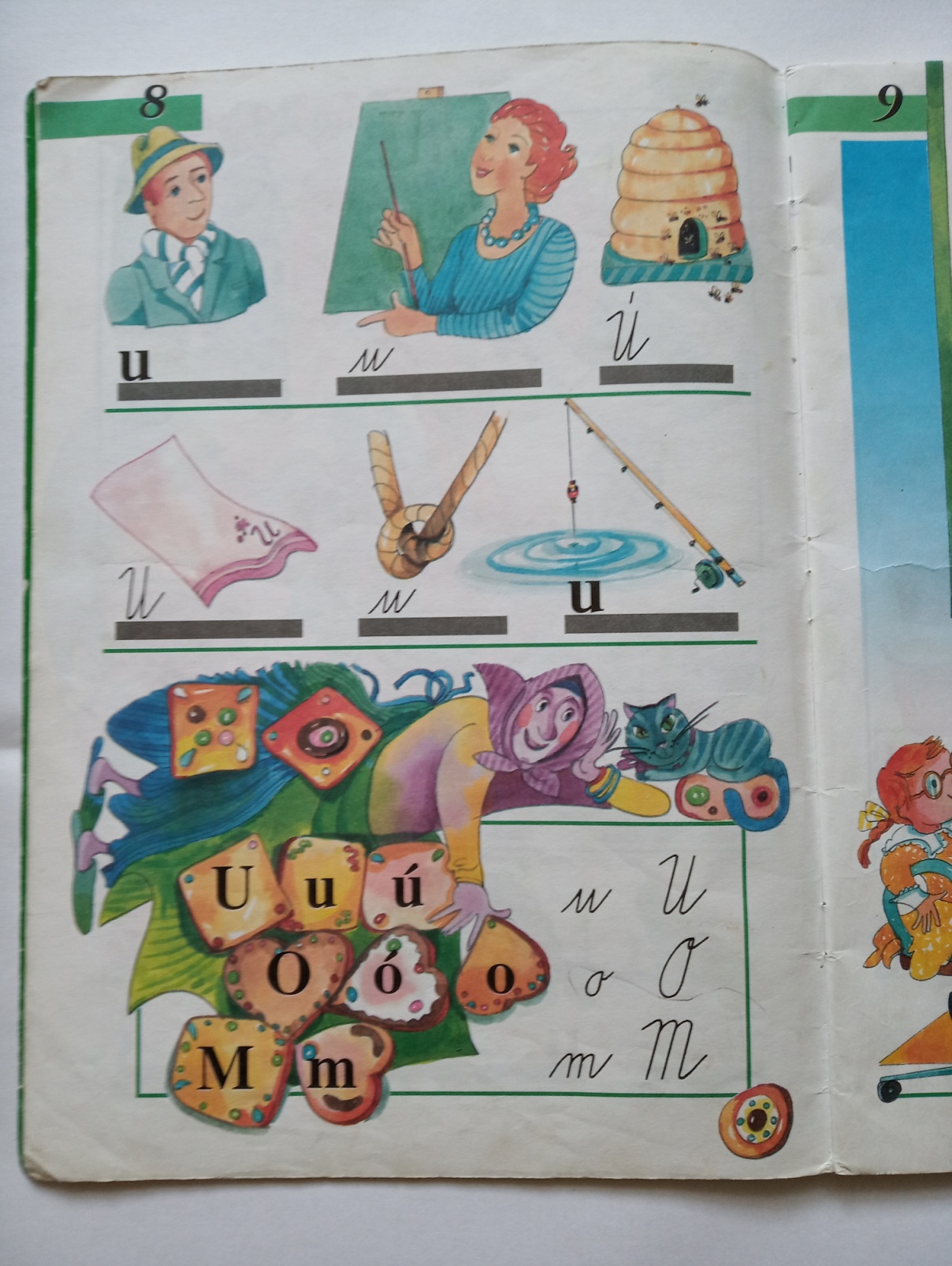                                                                                   Úľ                                                                                 uzolUterák                                                                                                                                                            udica   Prečítaj rodičom písmená, ktoré poznáš:Skús prečítať sám: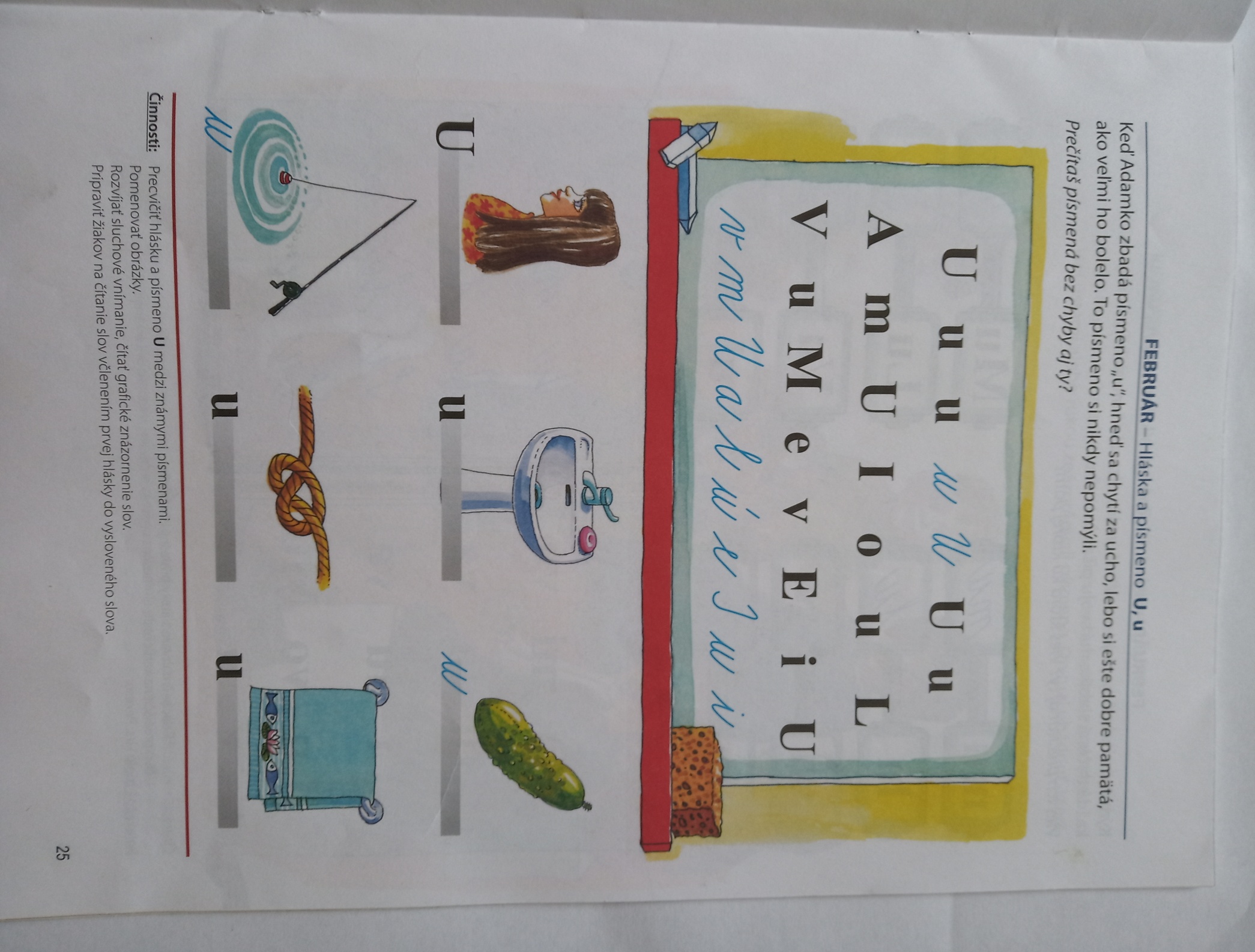           Ula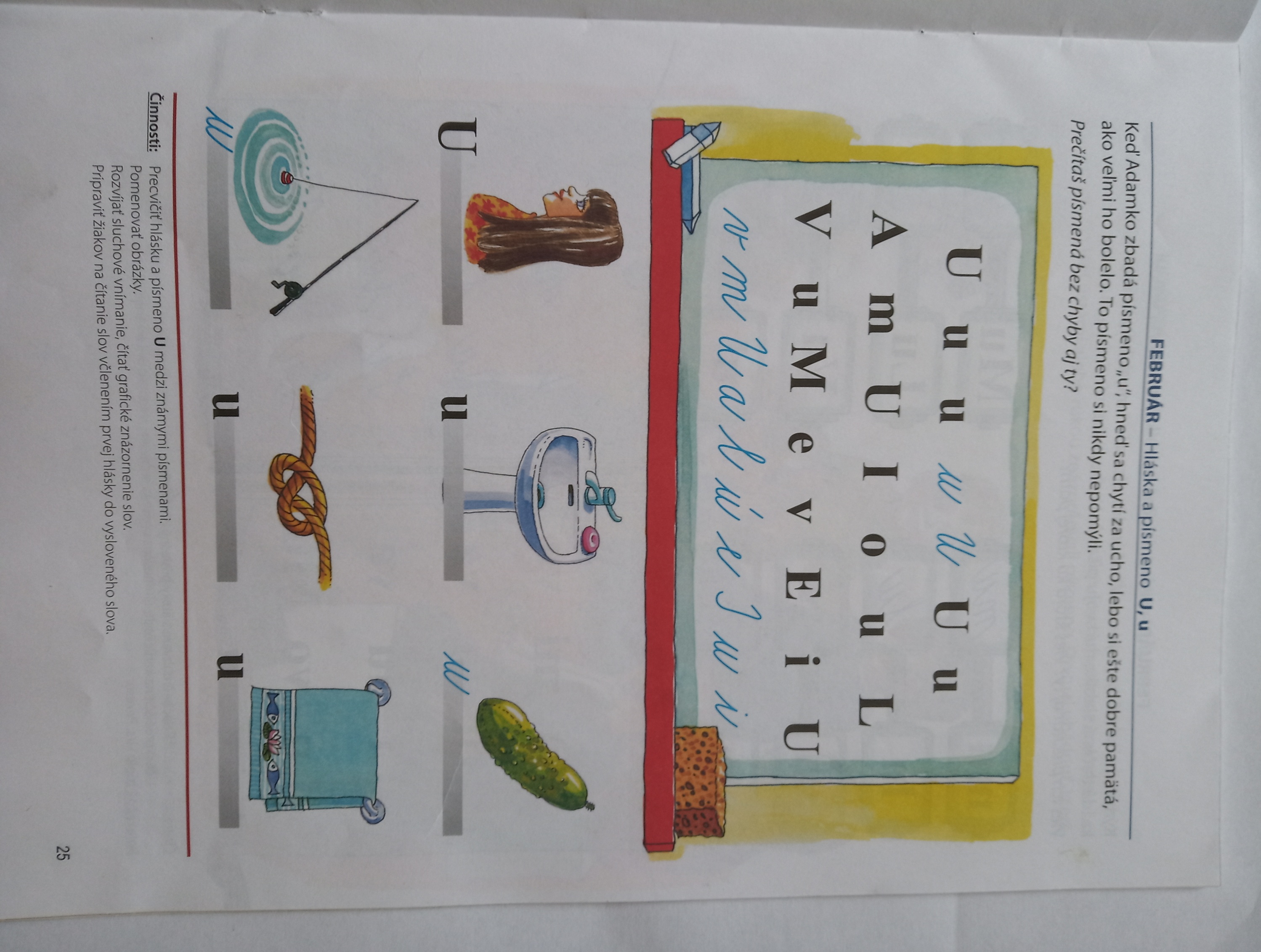 Prečítaj písmená. Pri písmene u, U sa chyť za ucho.Ak obrázok  začína na u, dopíš do   u   a obrázok vyfarbi: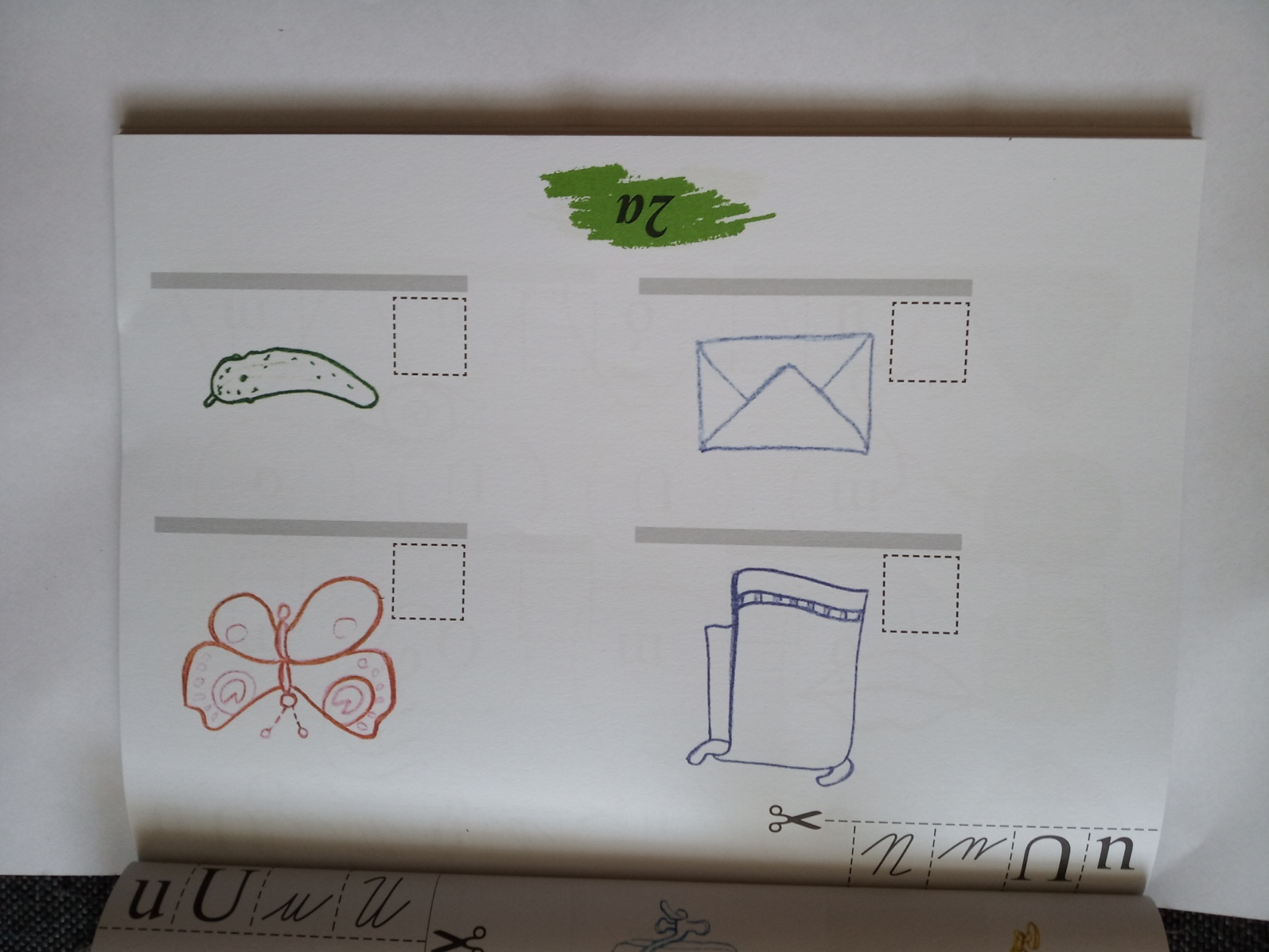 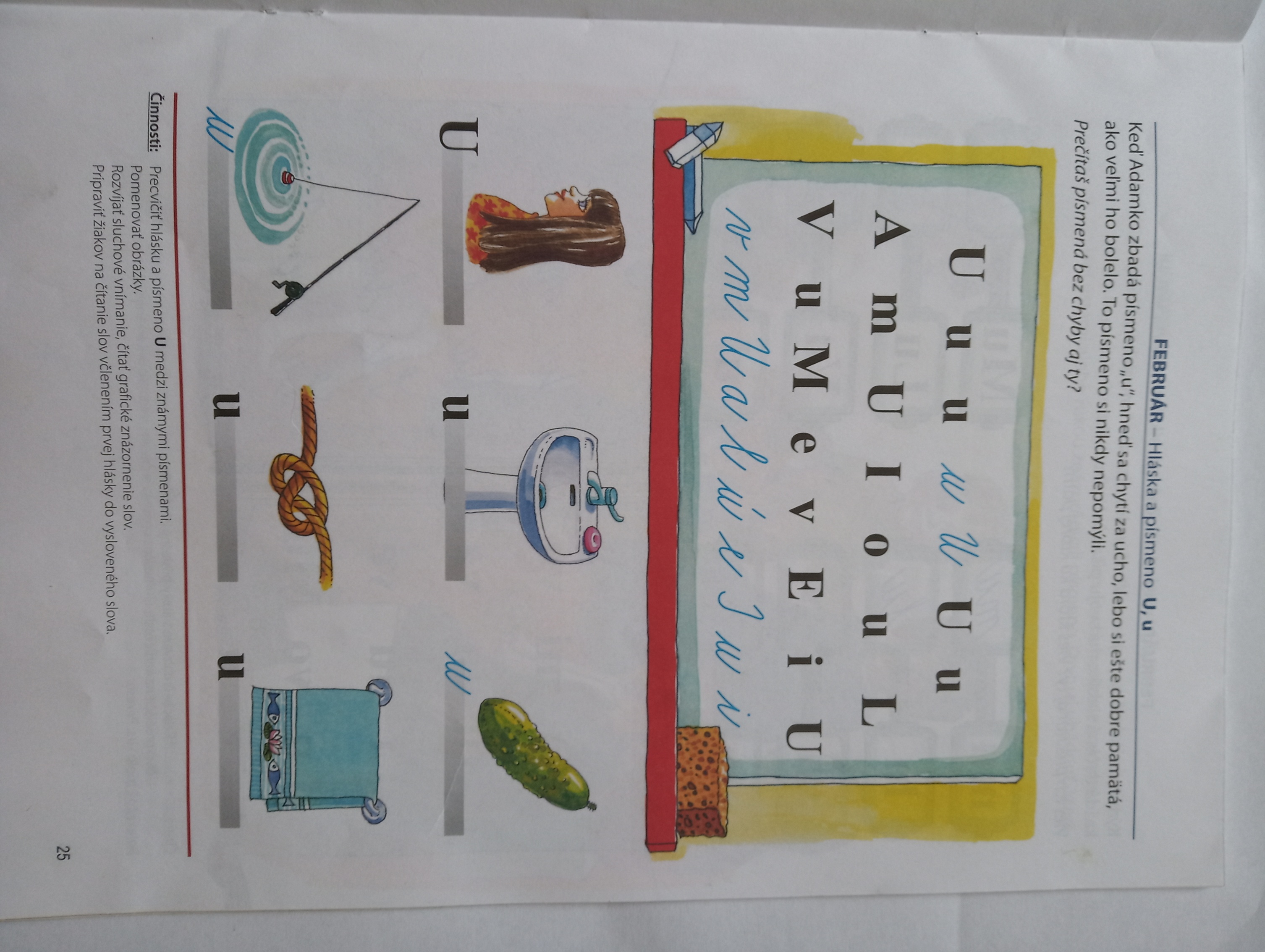 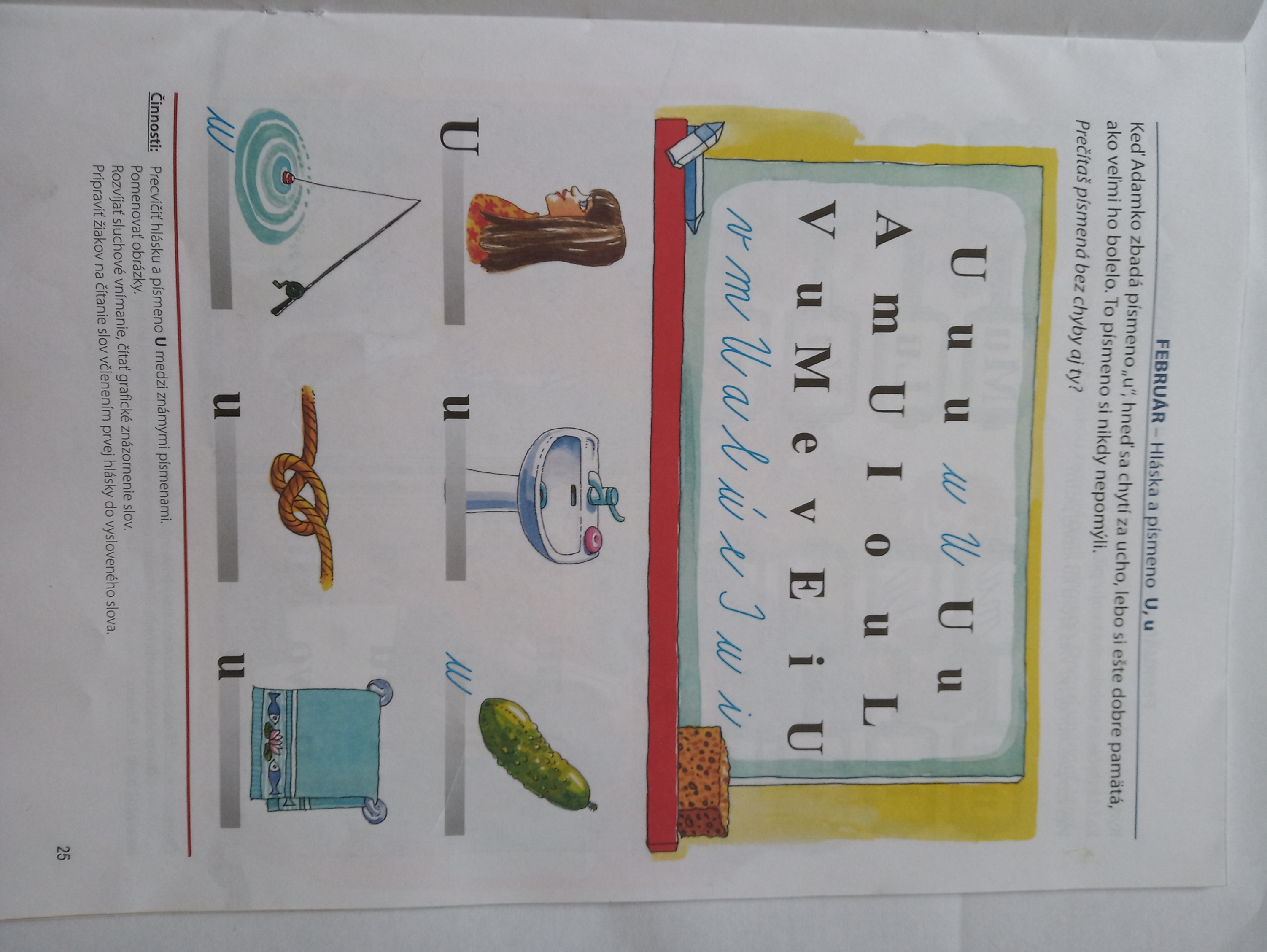 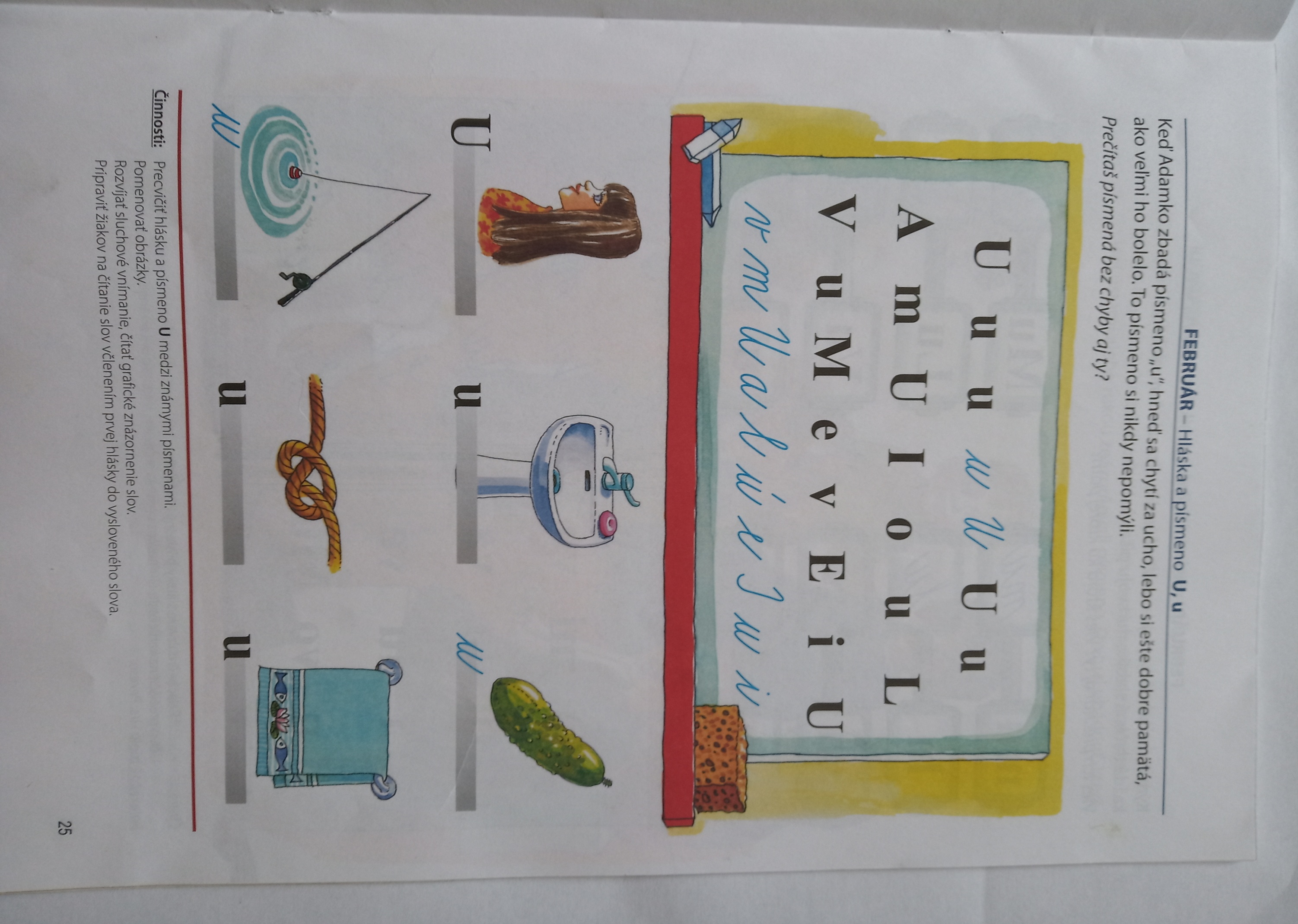 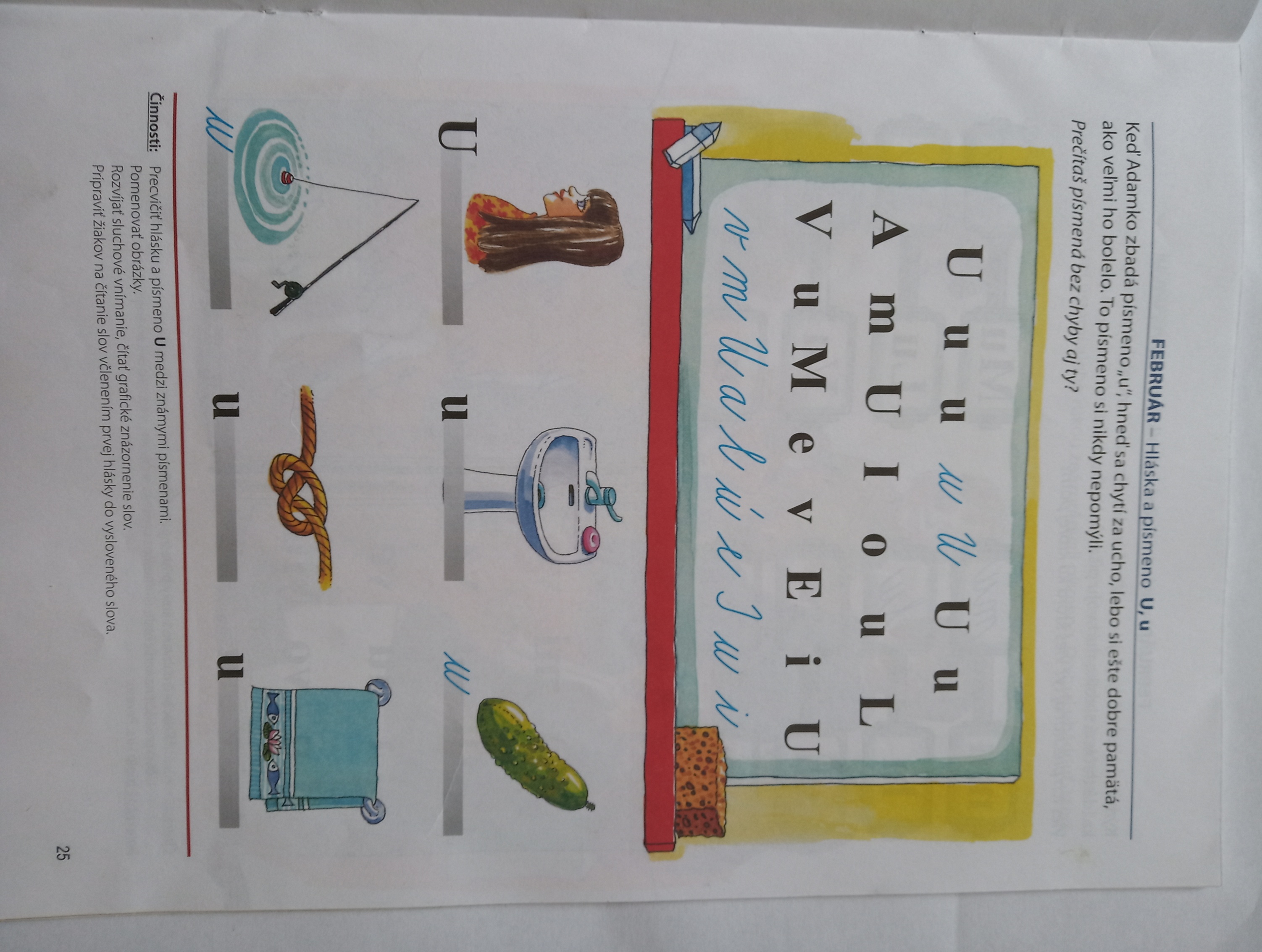  Spoj písaný tvar s tlačeným: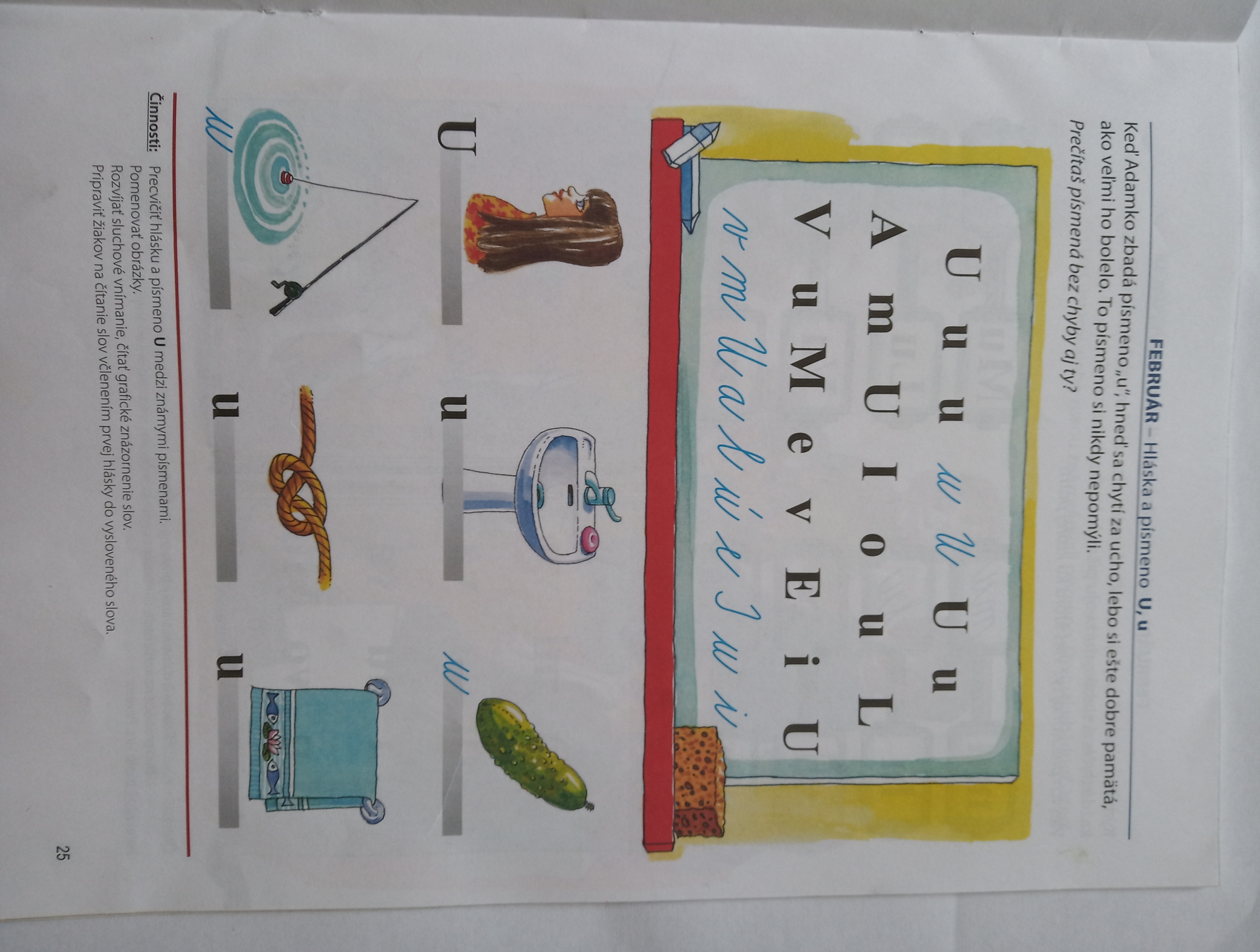 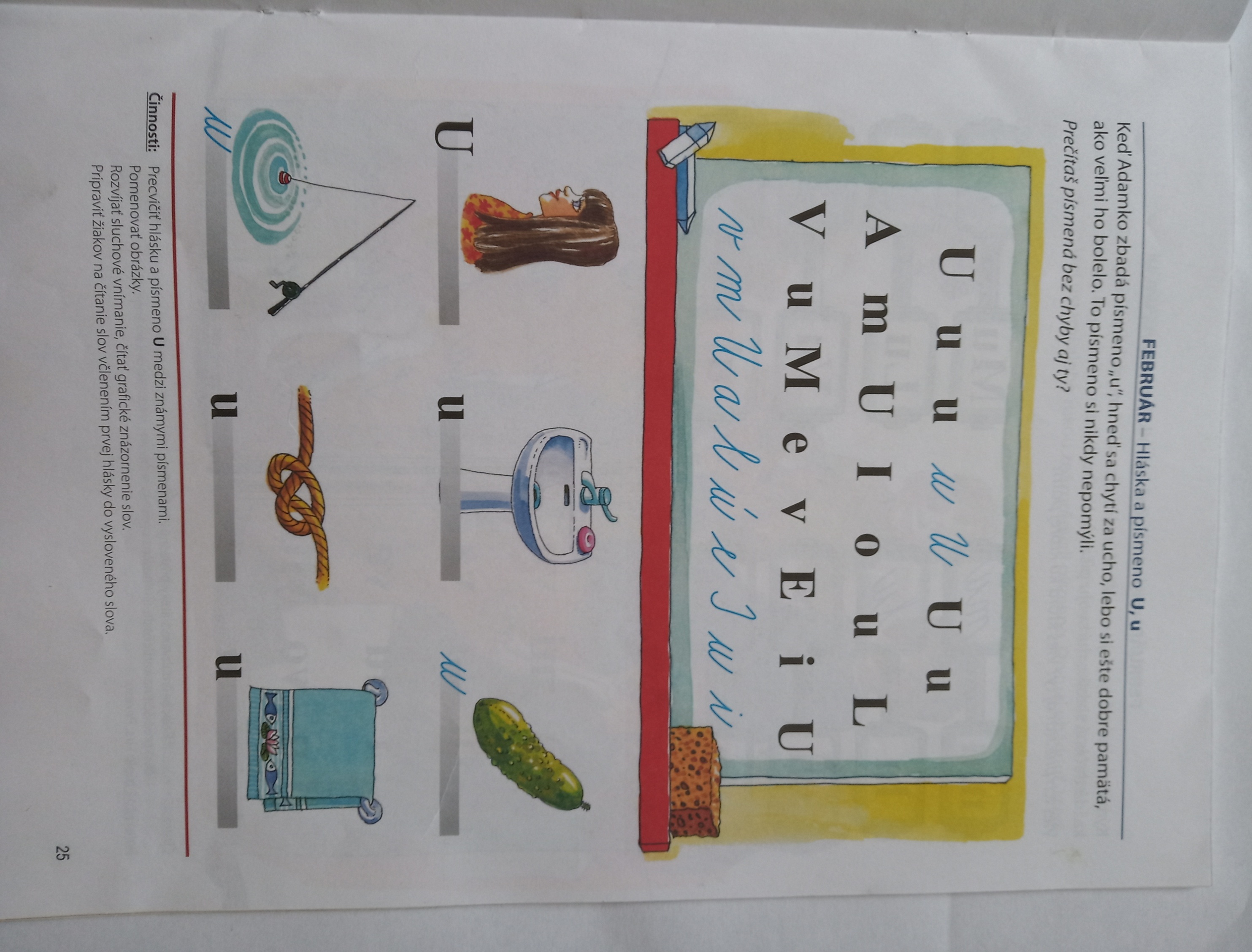 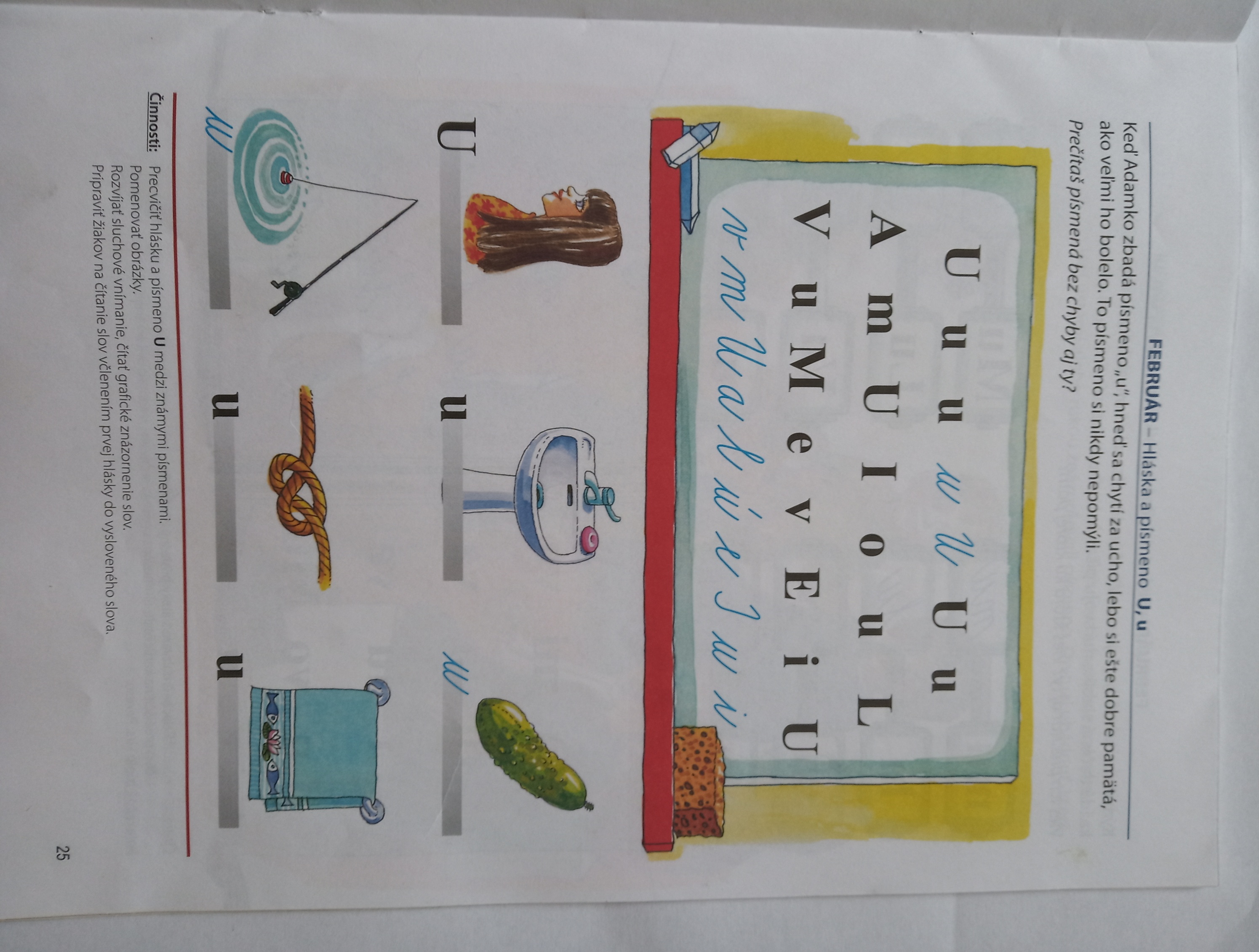 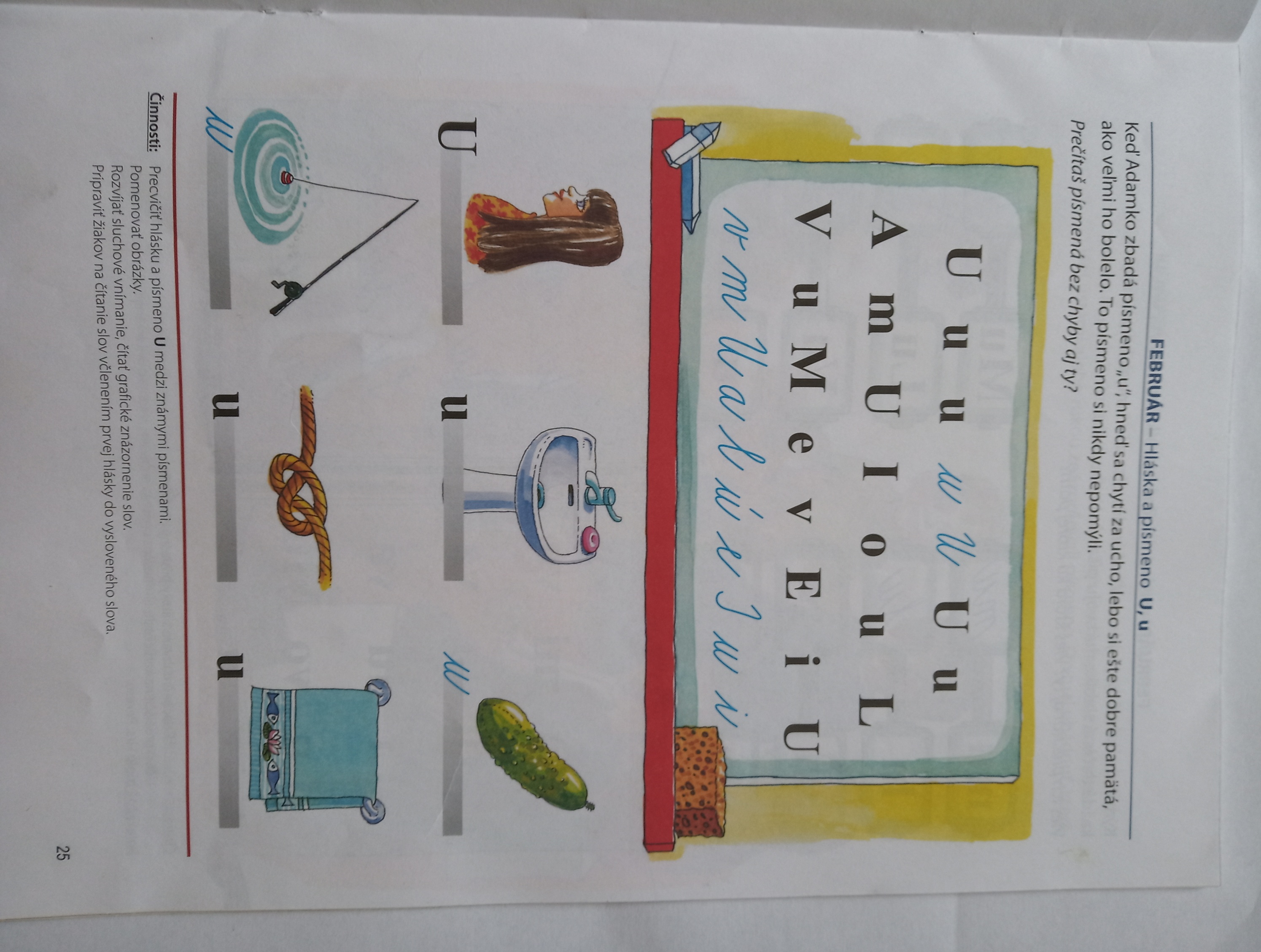 Rozvíjanie grafomotorických zručností od  22.3- 26.3.2021Meno a priezvisko:                                             Trieda:                                         Vypracovala: Čatyová ĽudmilaPrecvič si písanie: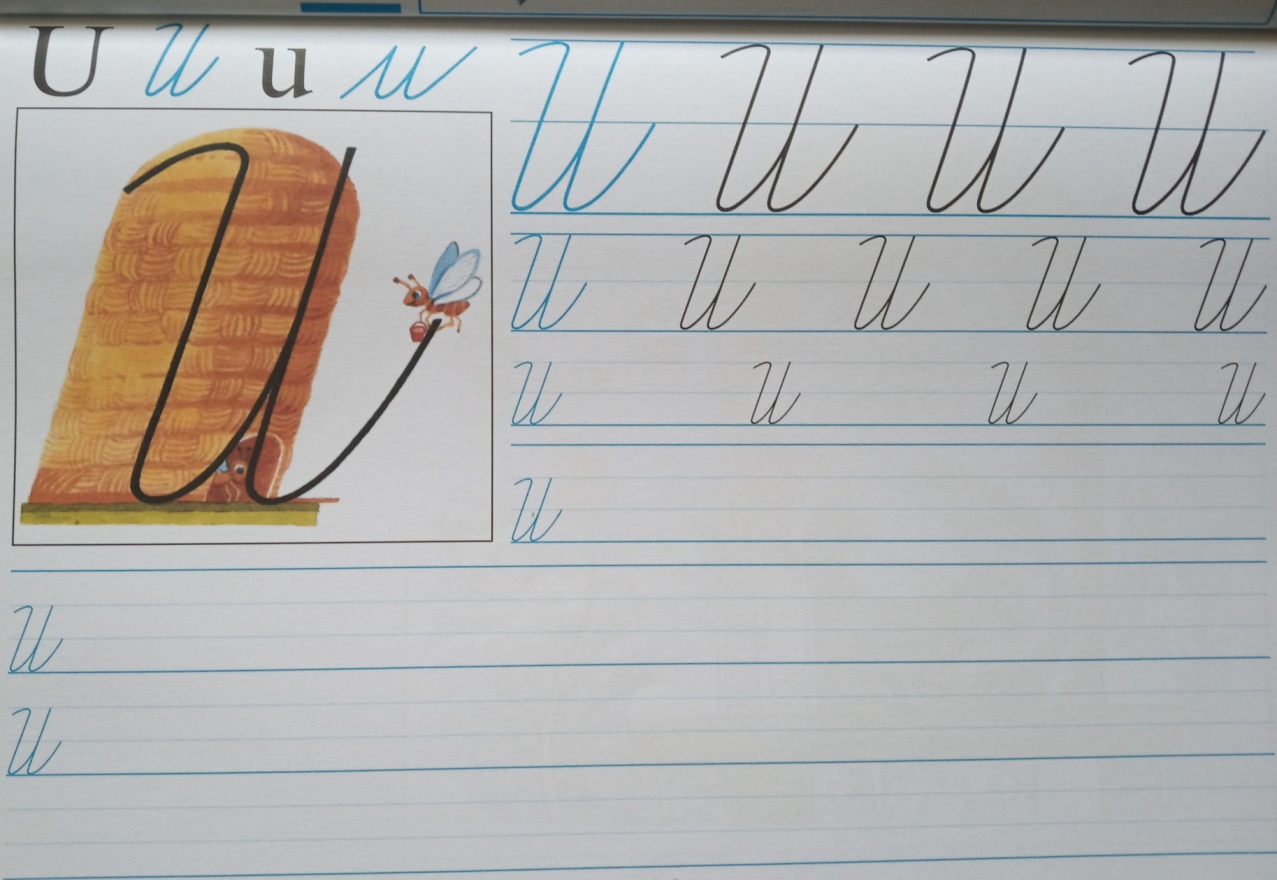    ____________________________________________    ____________________________________________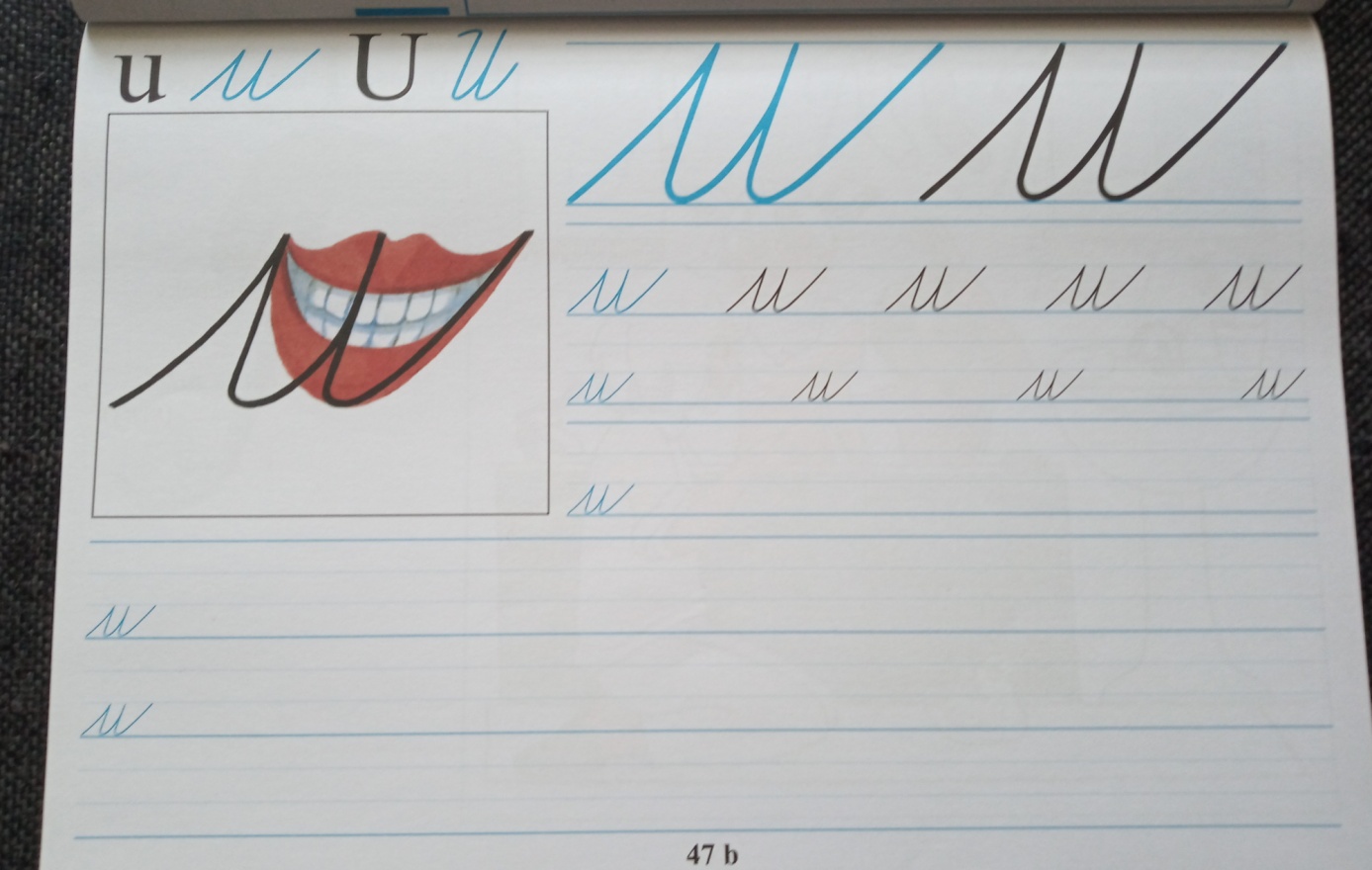    ____________________________________________   ____________________________________________ 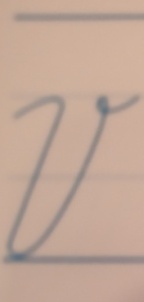     ____________________________________________      _________________________________________________________________________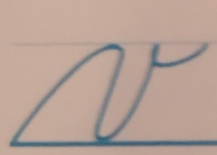        ________________________________________________________________________       ________________________________________________________________________Matematika od 22.3- 26.3.2021Meno a priezvisko:                                             Trieda:                                         Vypracovala: Čatyová Ľudmila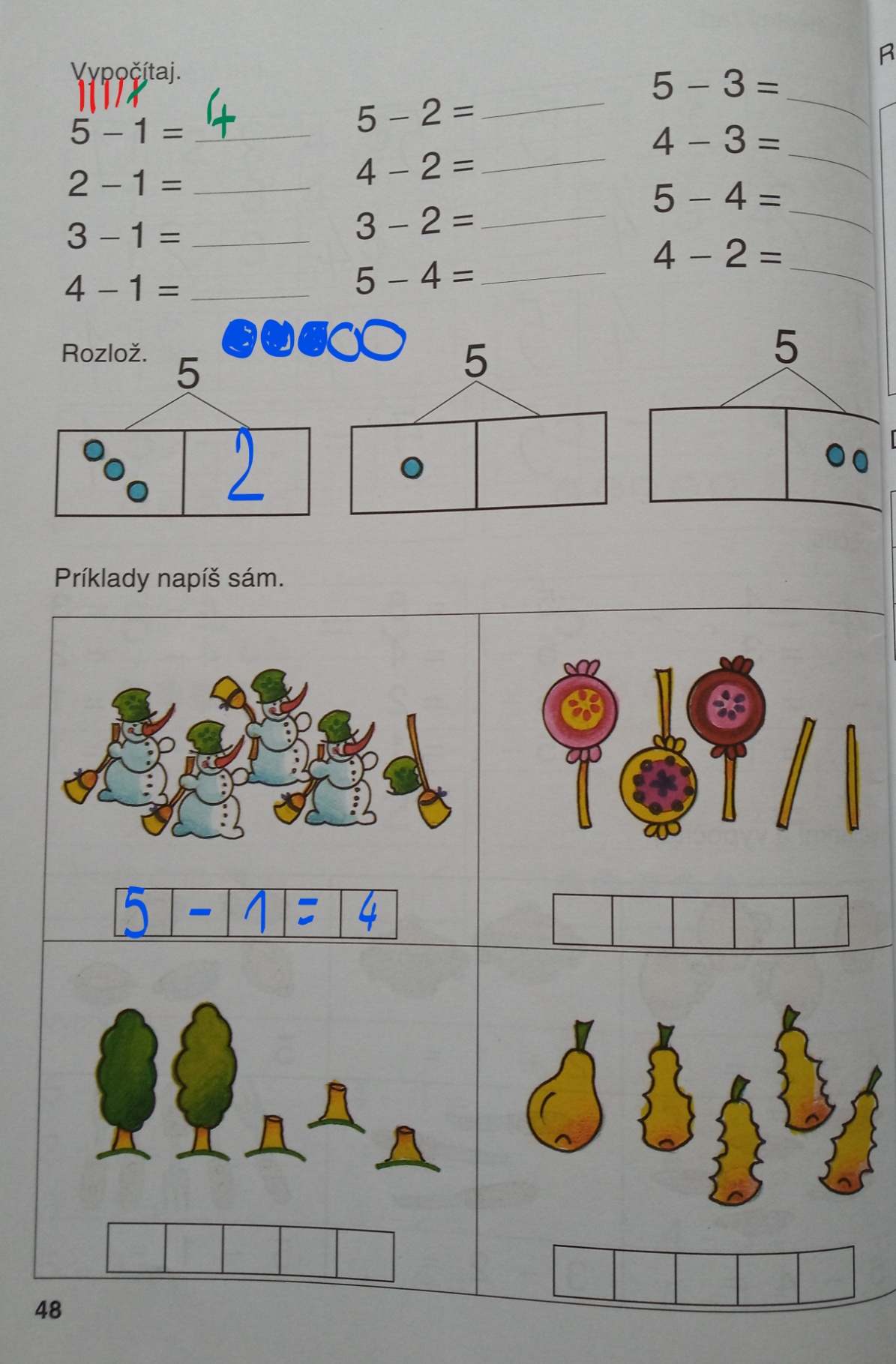 Rozlož na dve čísla: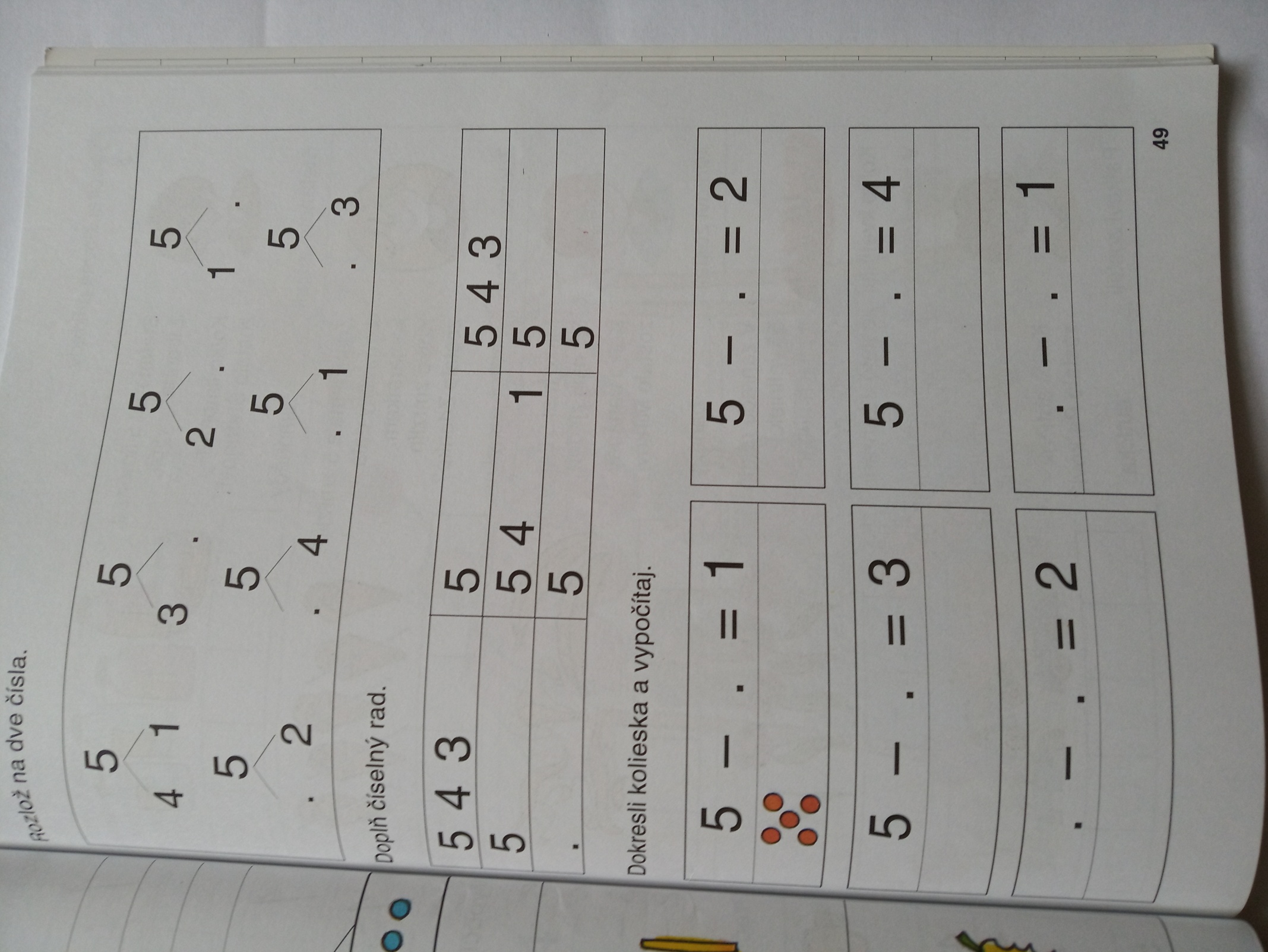 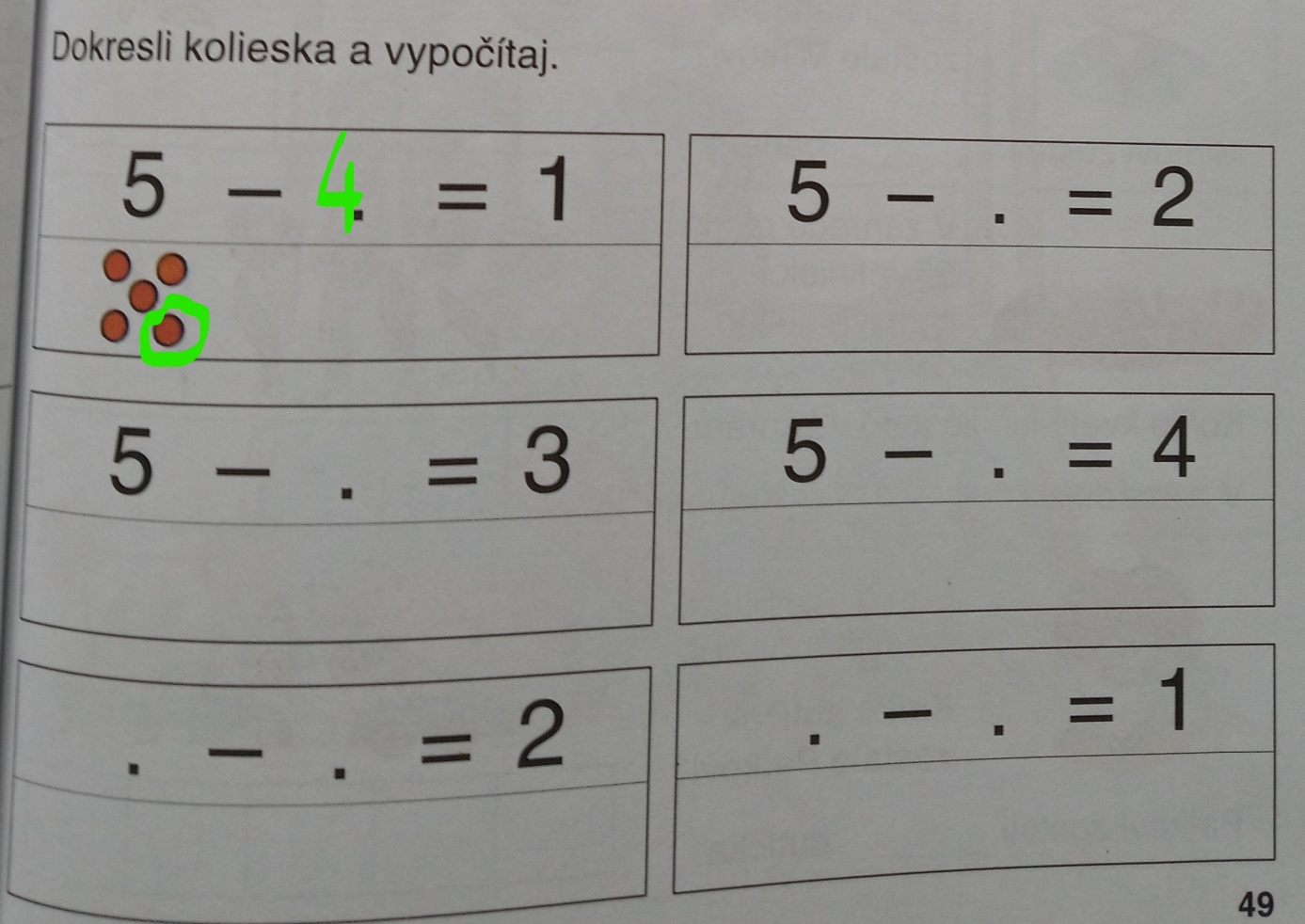 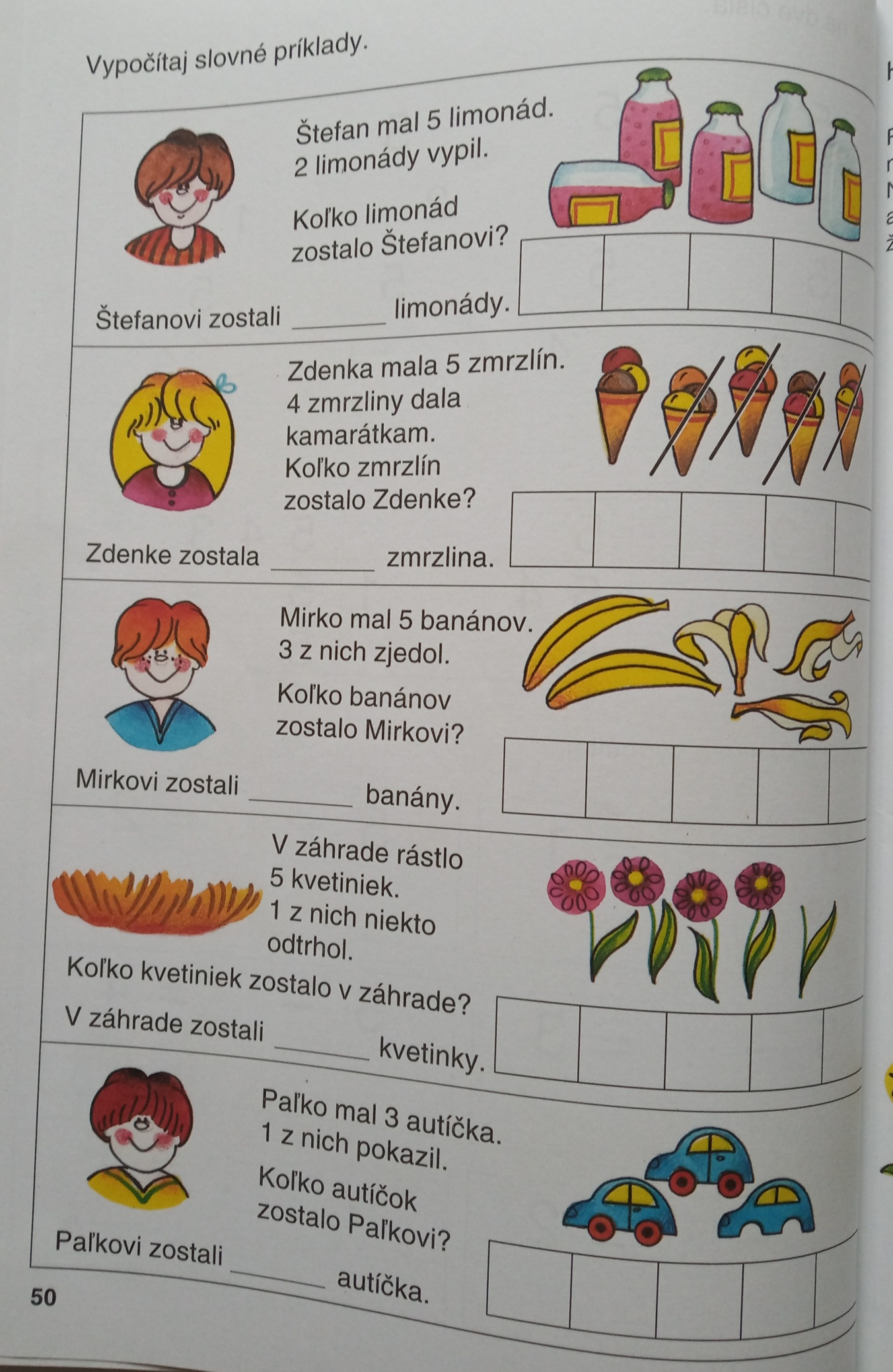                                      3                     5        -        2        =   3Rozvíjanie komunikačnej schopnosti od 22.3- 26.3.2021Meno a priezvisko:                                             Trieda:                                         Vypracovala: Čatyová ĽudmilaUrčovanie prvej hlásky v slove.Napíš na akú hlásku začínajú slová: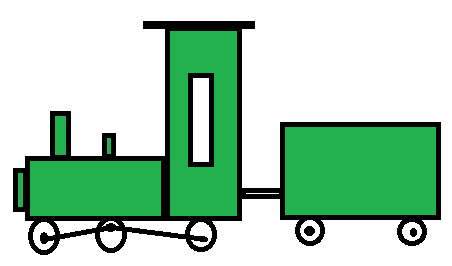 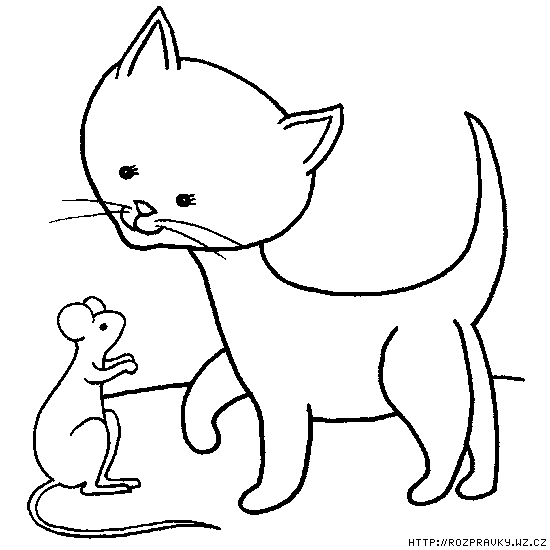 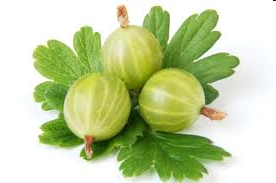   __________      ______________   __________________                                                                  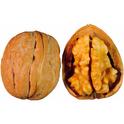 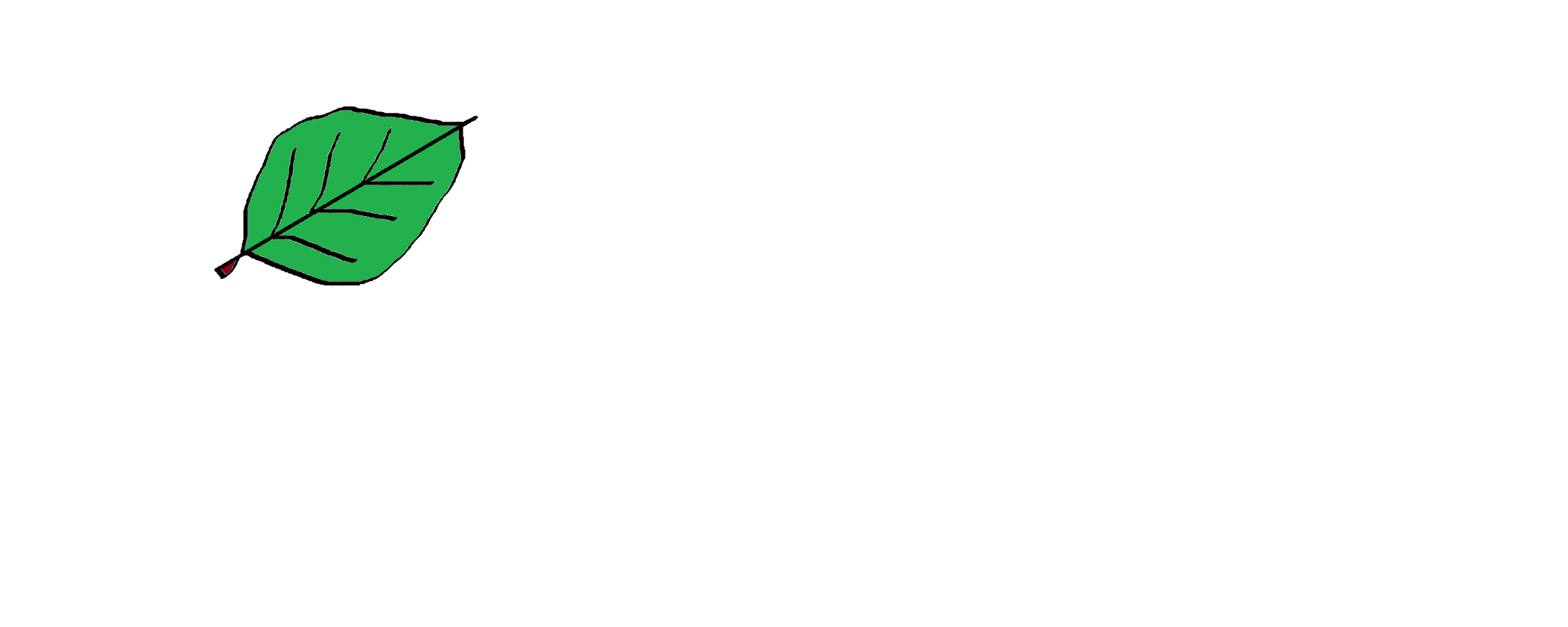 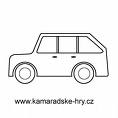   ______________    ______________        ___________                                                                  Určovanie poslednej hlásky v slove. Napíš na akú hlásku končia slová: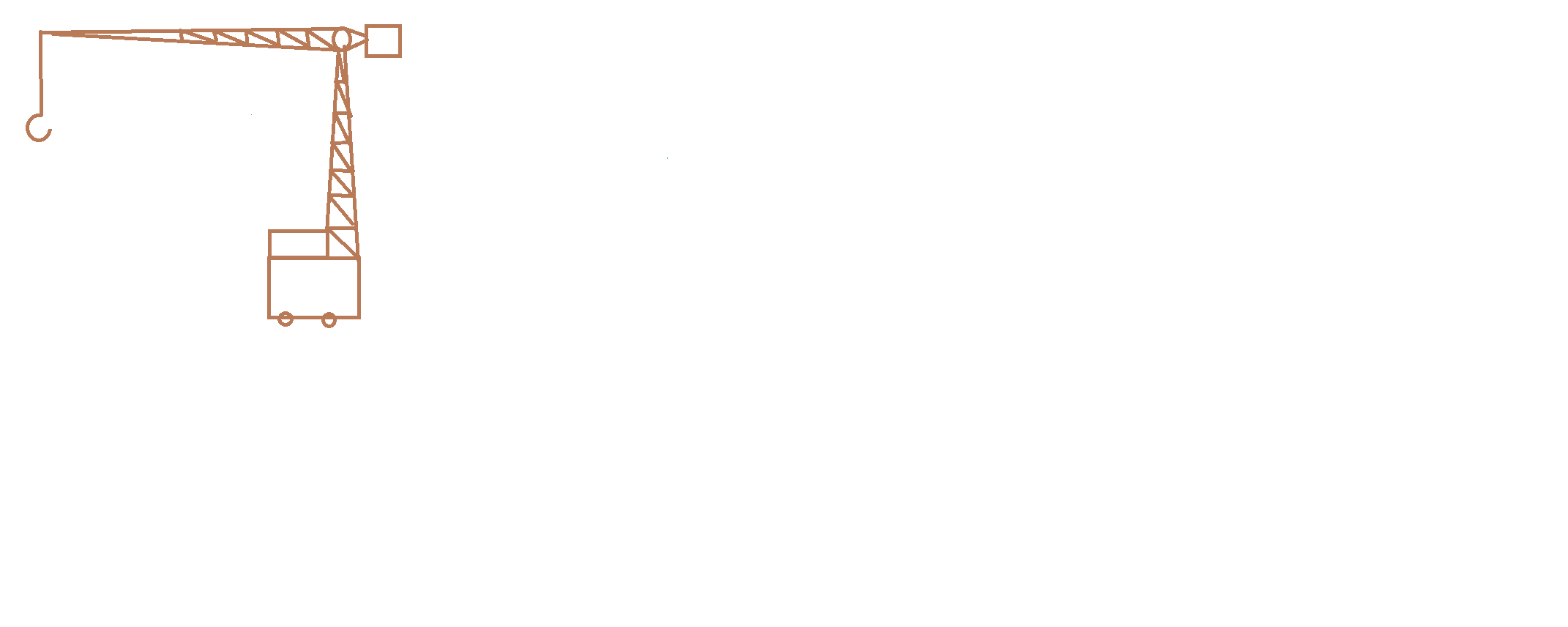 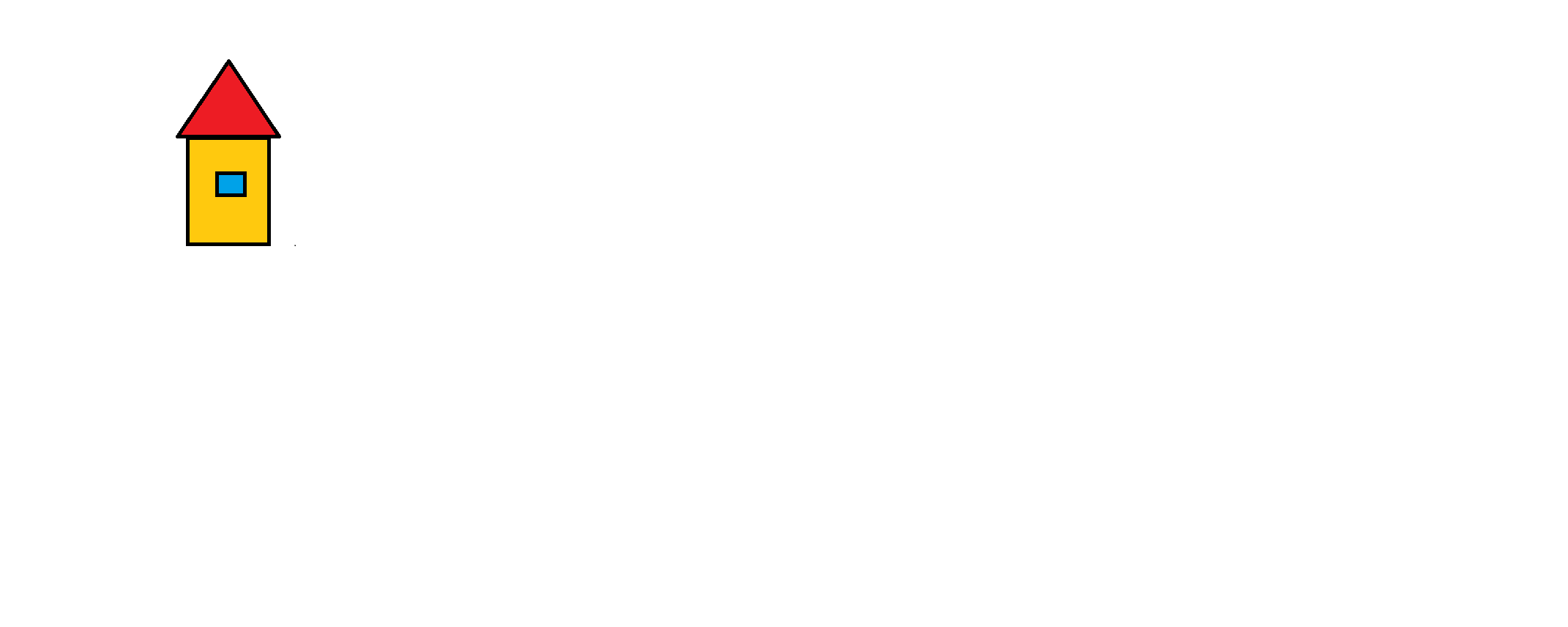 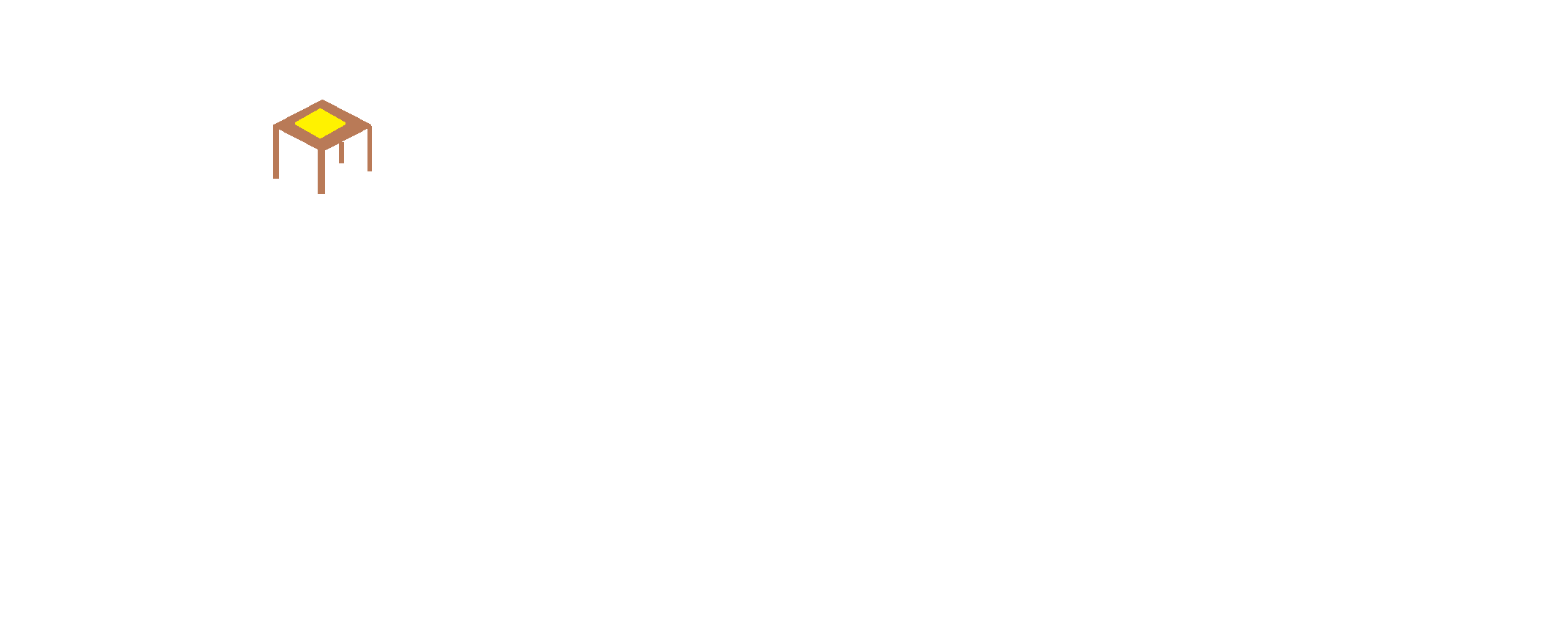      __________             _________           _____________                                                                  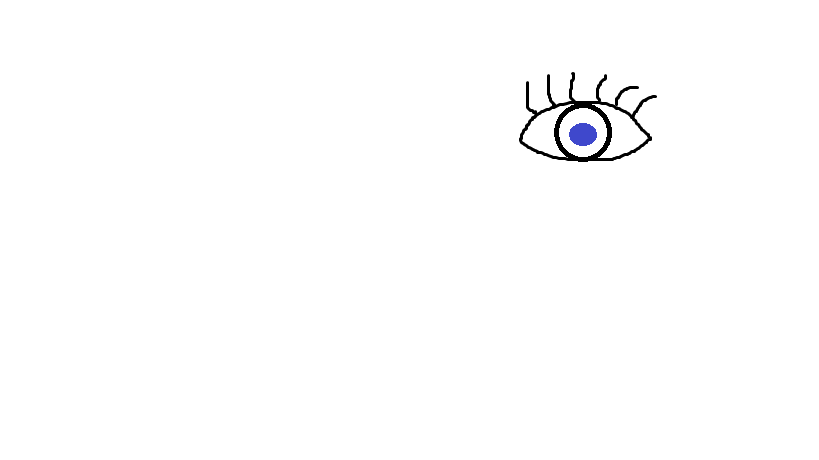 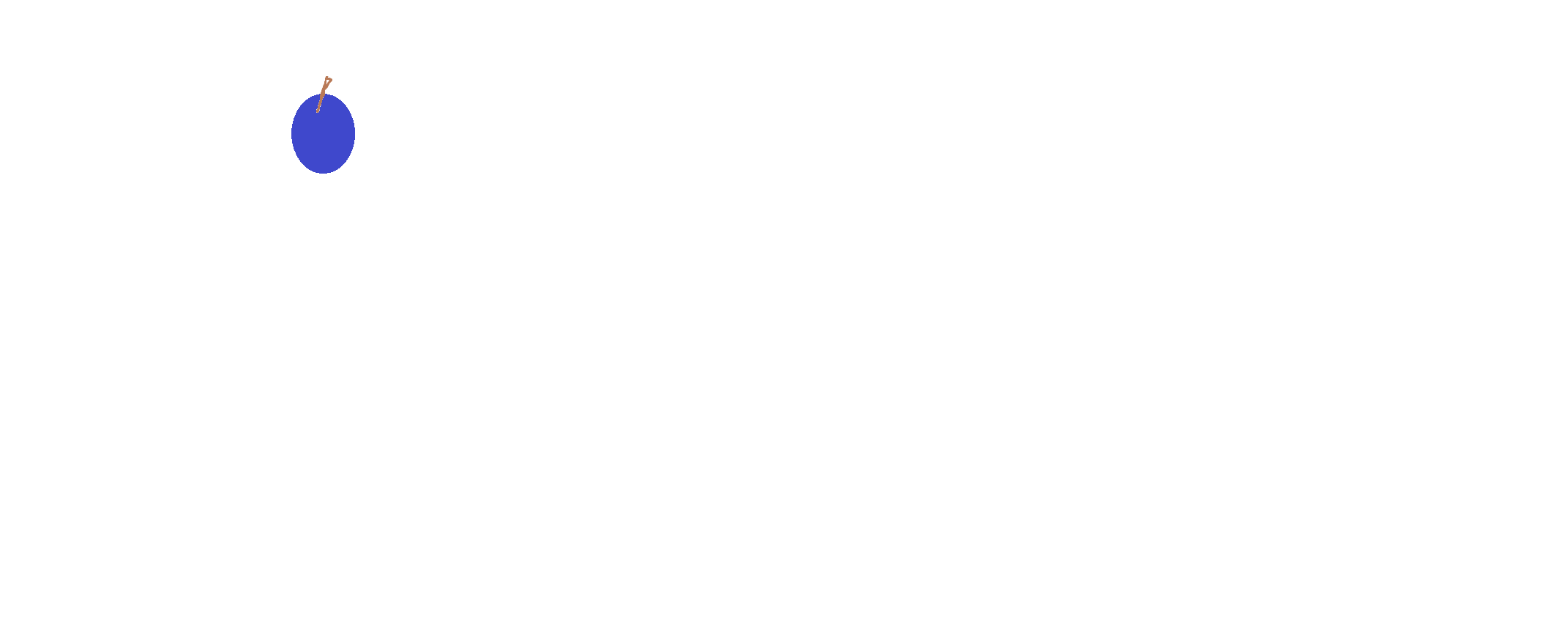 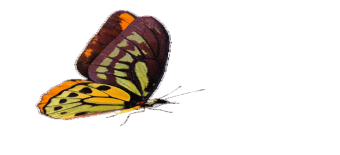 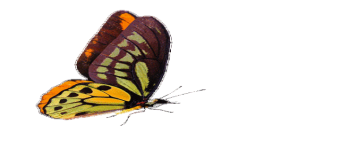      __________            _________         __________                                                                  Návšteva u lekára.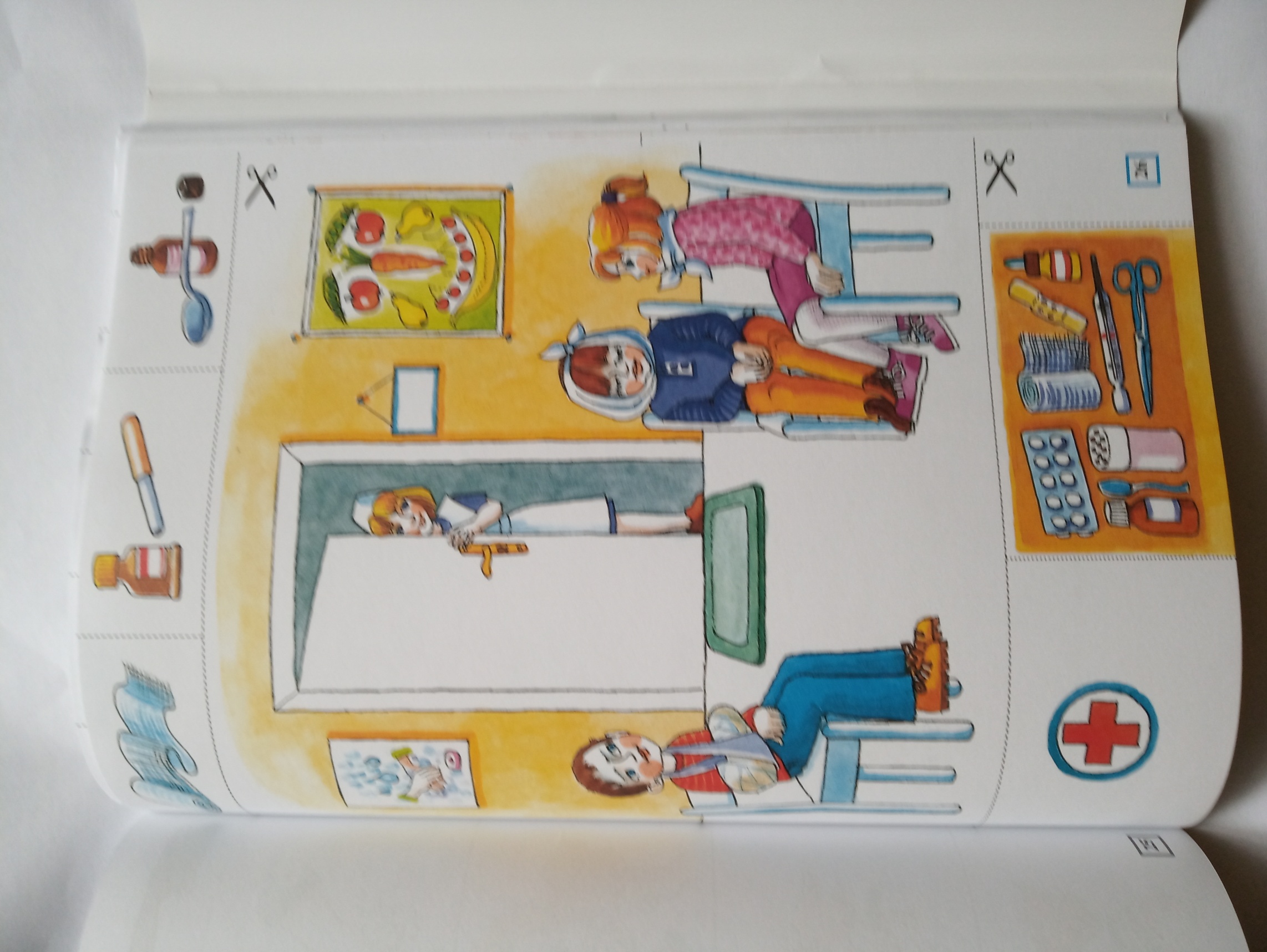 Odpovedz na otázky: (popros starších súrodencov, aby ti s úlohou pomohli)Kde sú deti?Čo bolí chlapca?Čo bolí dievča v modrom pulóvri?Čo bolí dievča v ružovej sukničke?Zahraj sa so svojimi súrodencami na lekára a pacientov.Koordinácia činnosti očí a rúk.                                                          Obtiahni bodkované čiary a obrázok vyfarbi: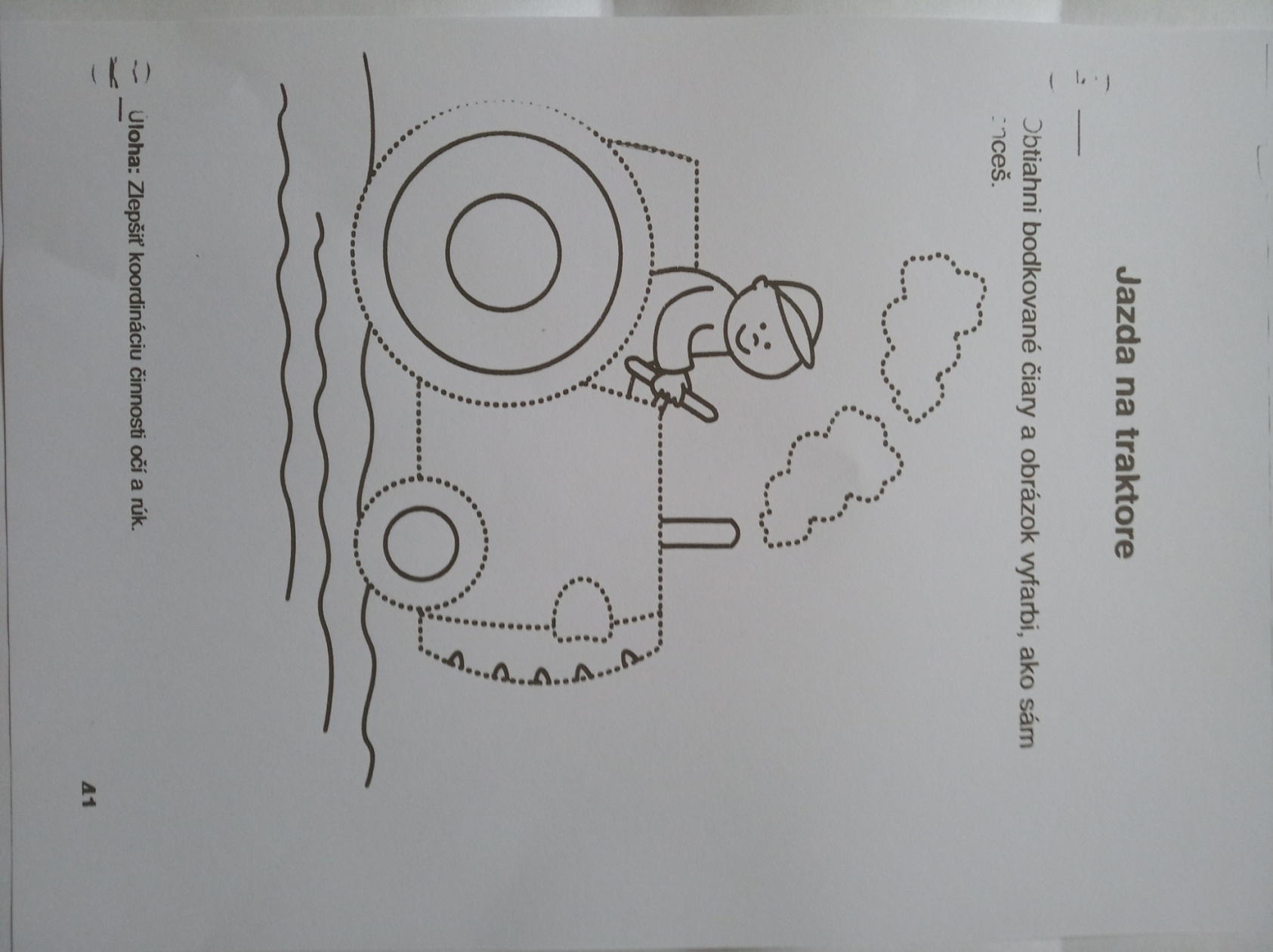 Porozprávaj, čo vidíš na obrázku.Obtiahni obrysy mačky: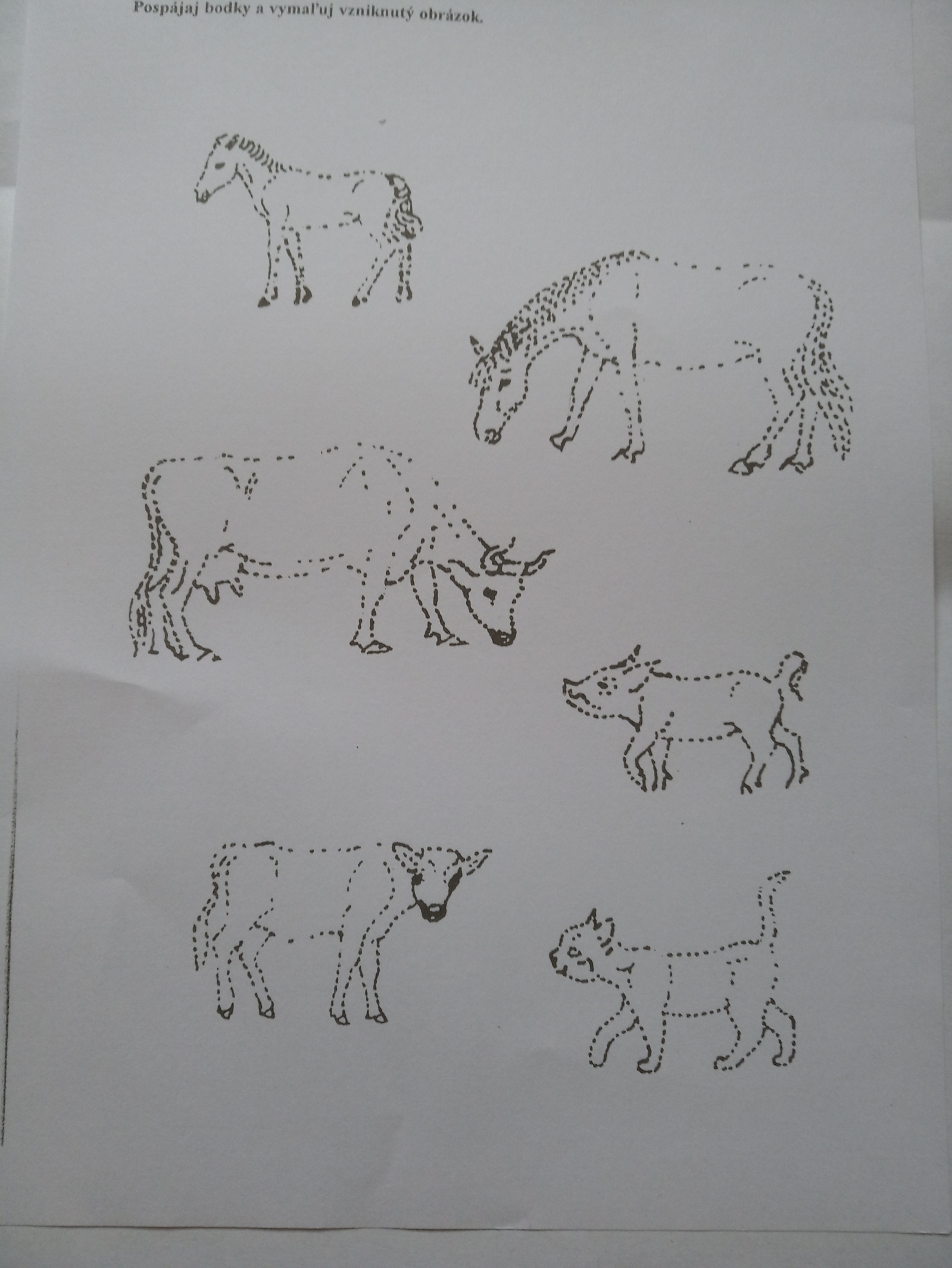 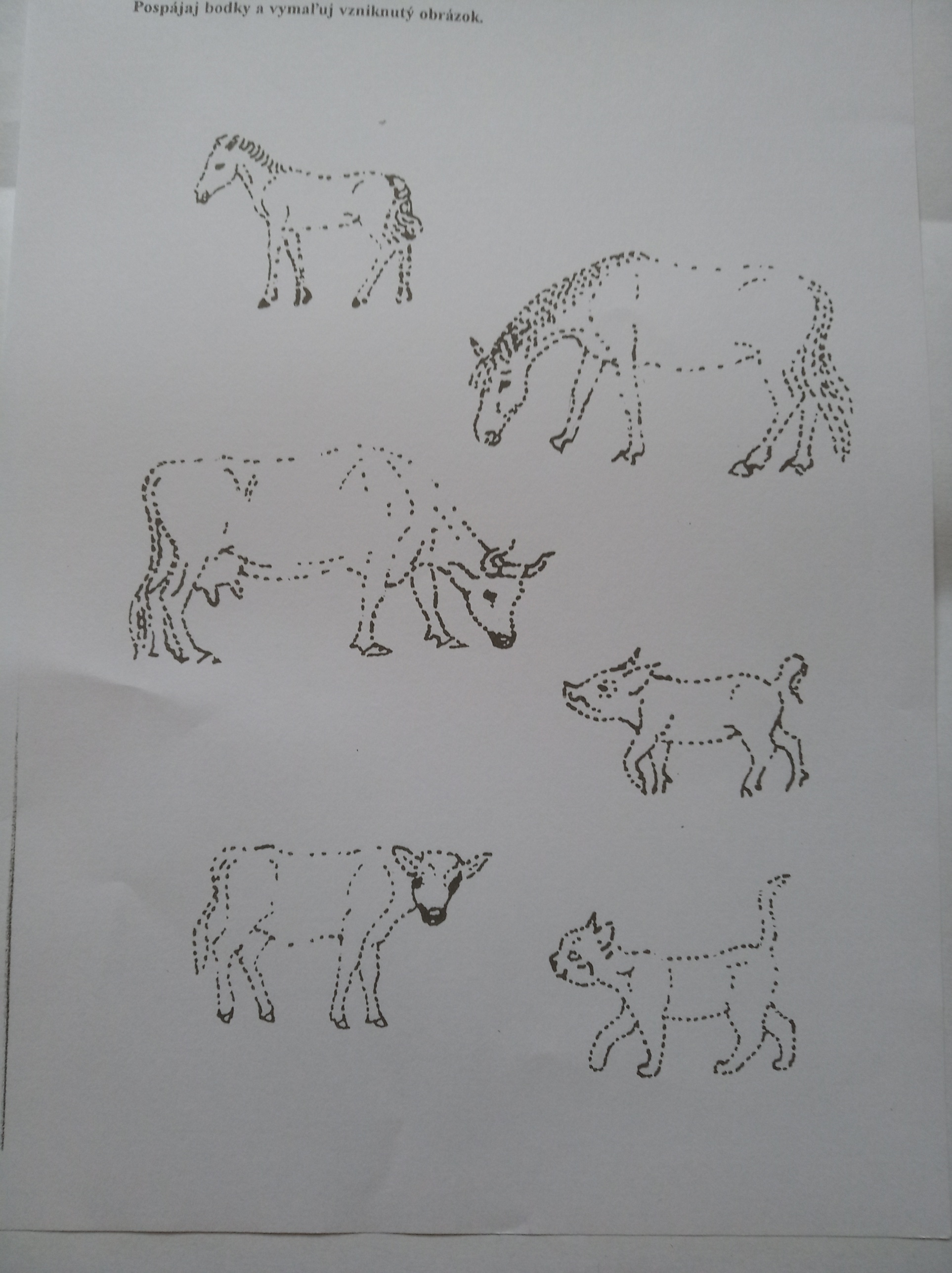 Vecné učenie od 22.3- 26.3.2021Meno a priezvisko:                                             Trieda:                                         Vypracovala: Čatyová Ľudmila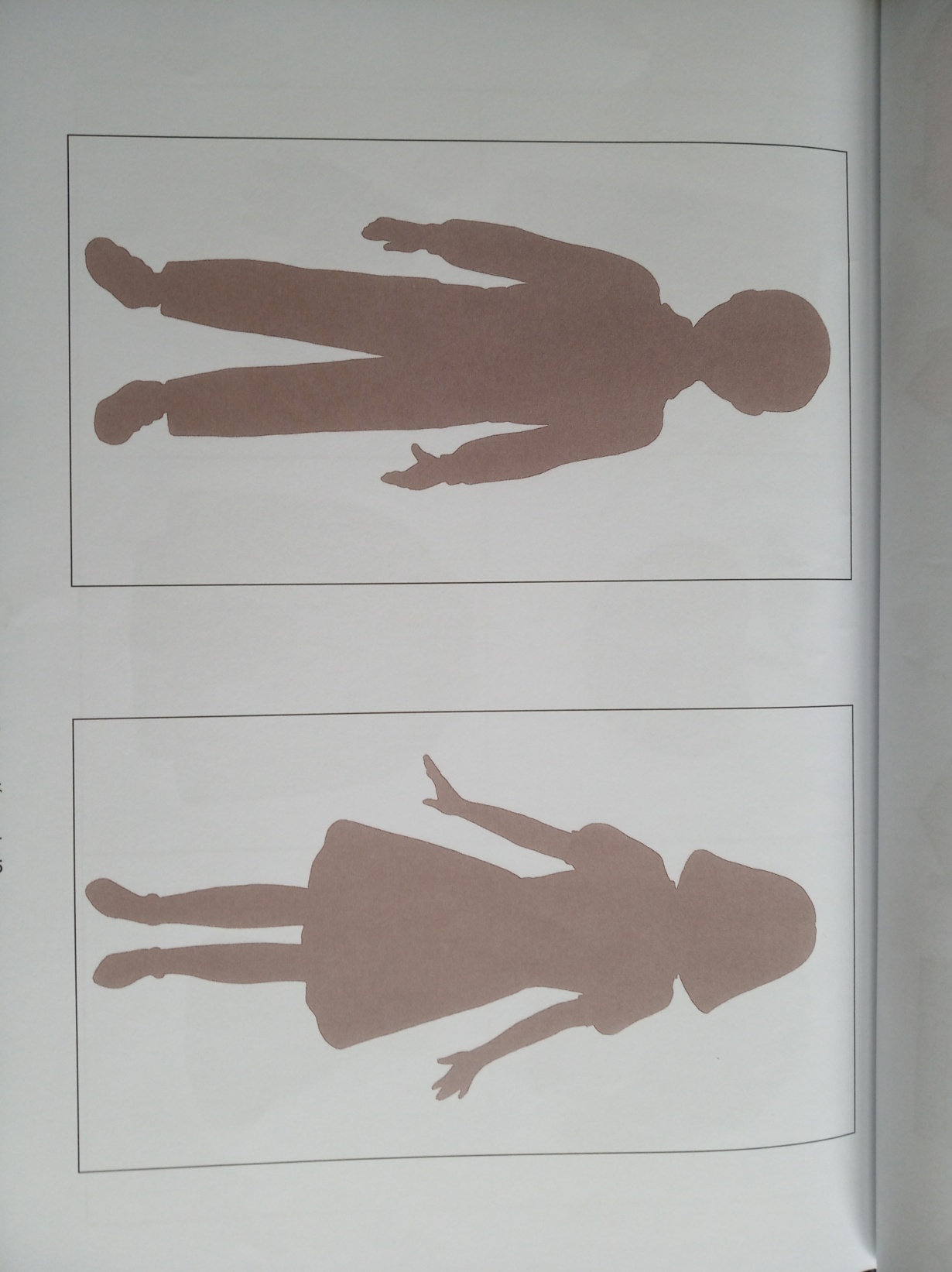 Ľudské telo.                                               hlava                                                 krk                                                trup                                                ruka                                                noha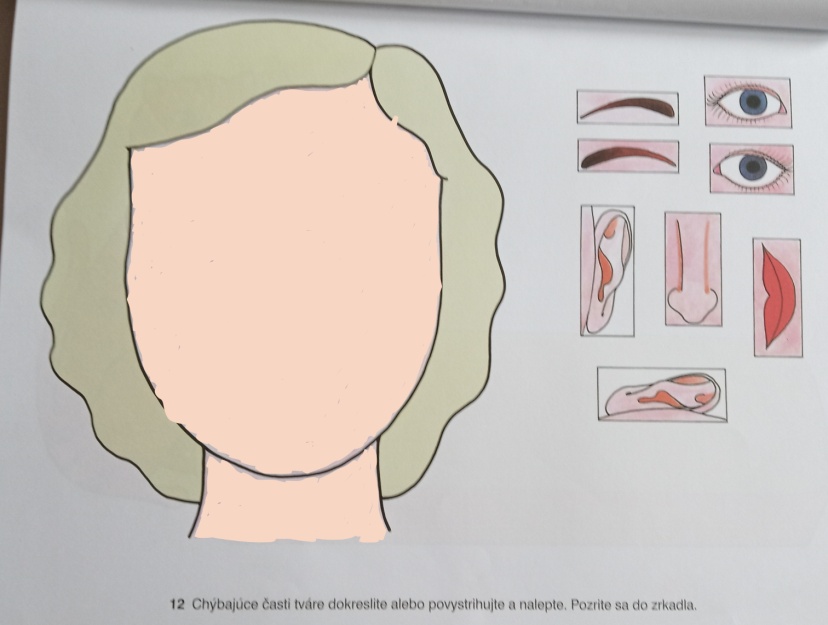 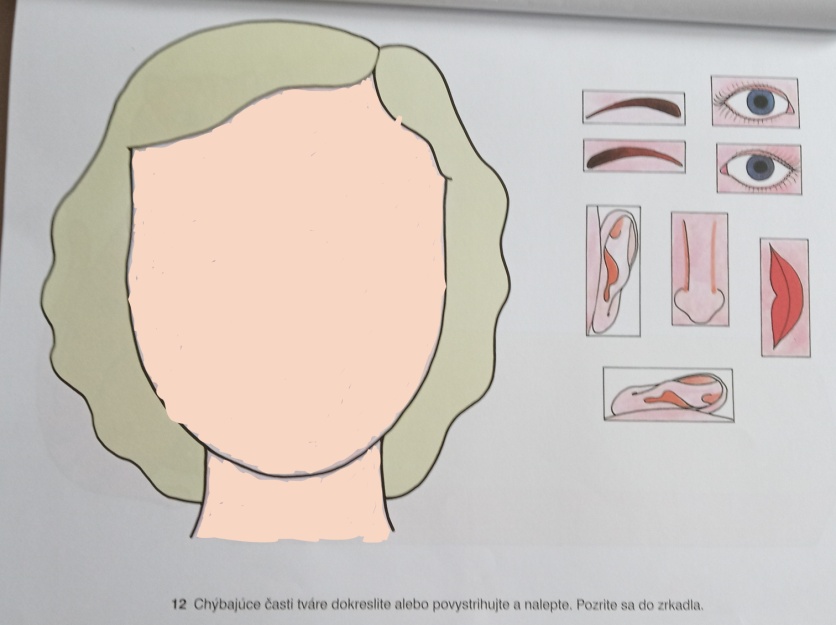                                            Vystrihni časti tváre                                            a správne ich                                            nalepOsobná hygiena.Porozprávaj, čo robí dievčatko na obrázkoch: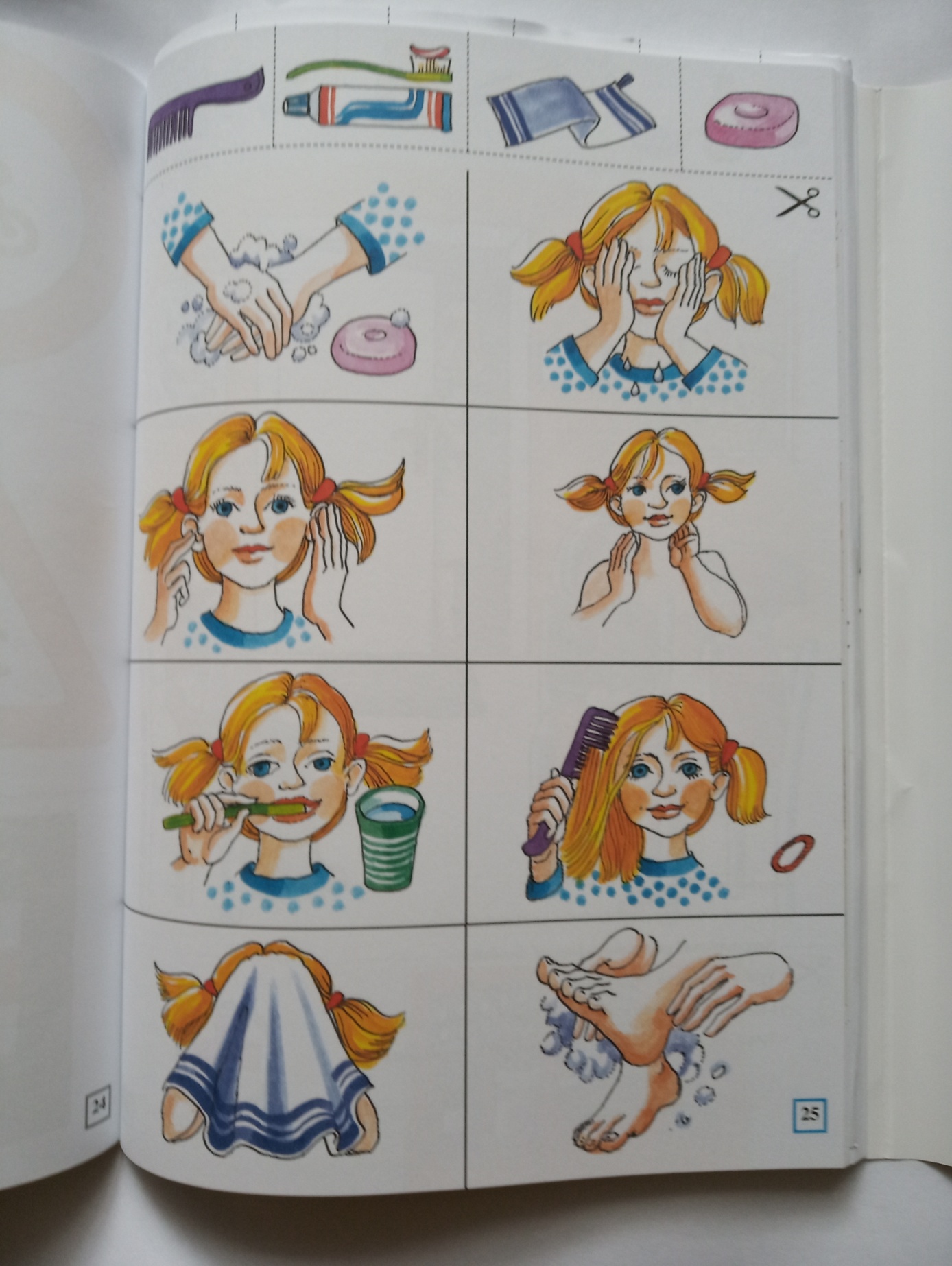 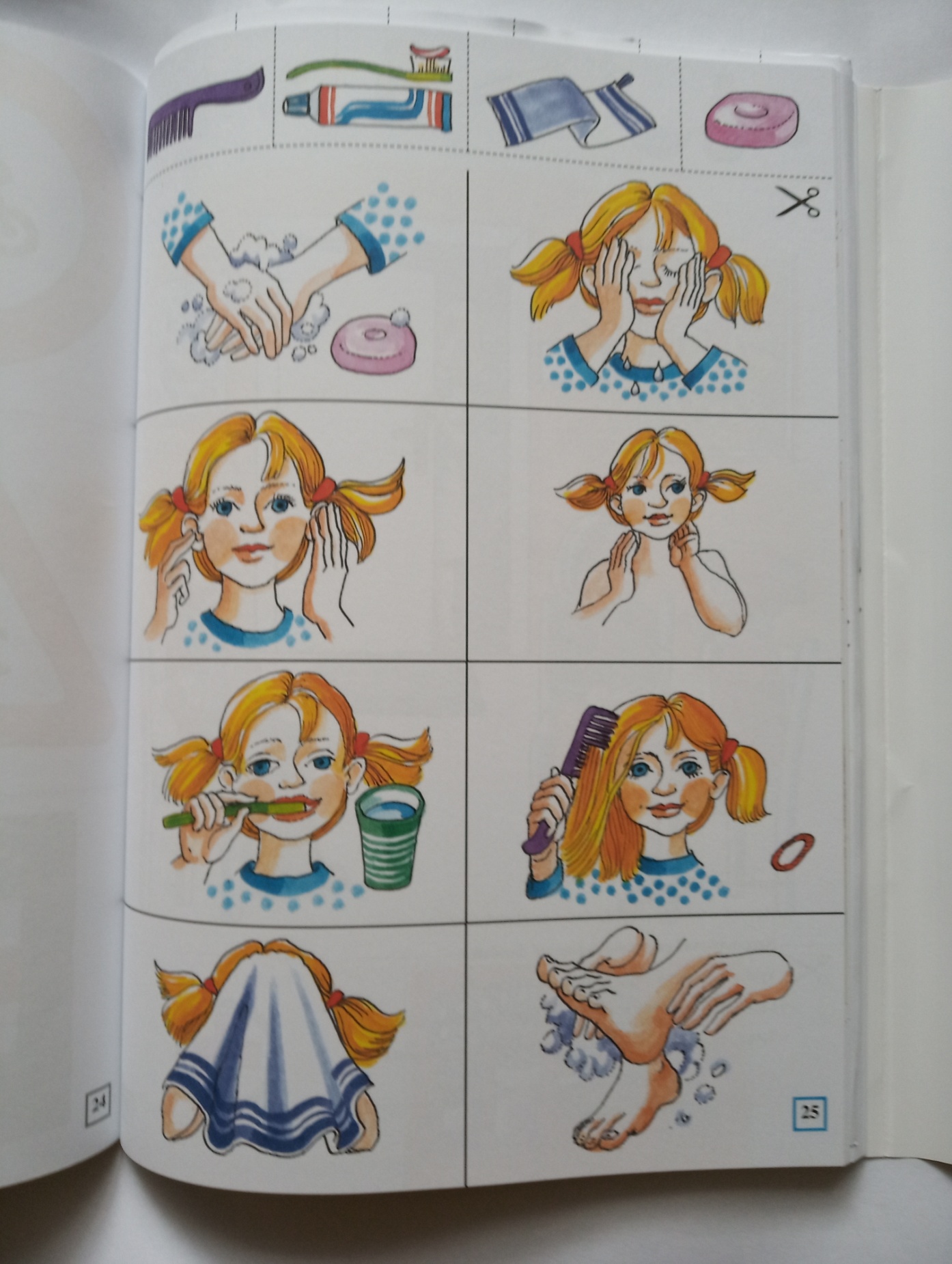 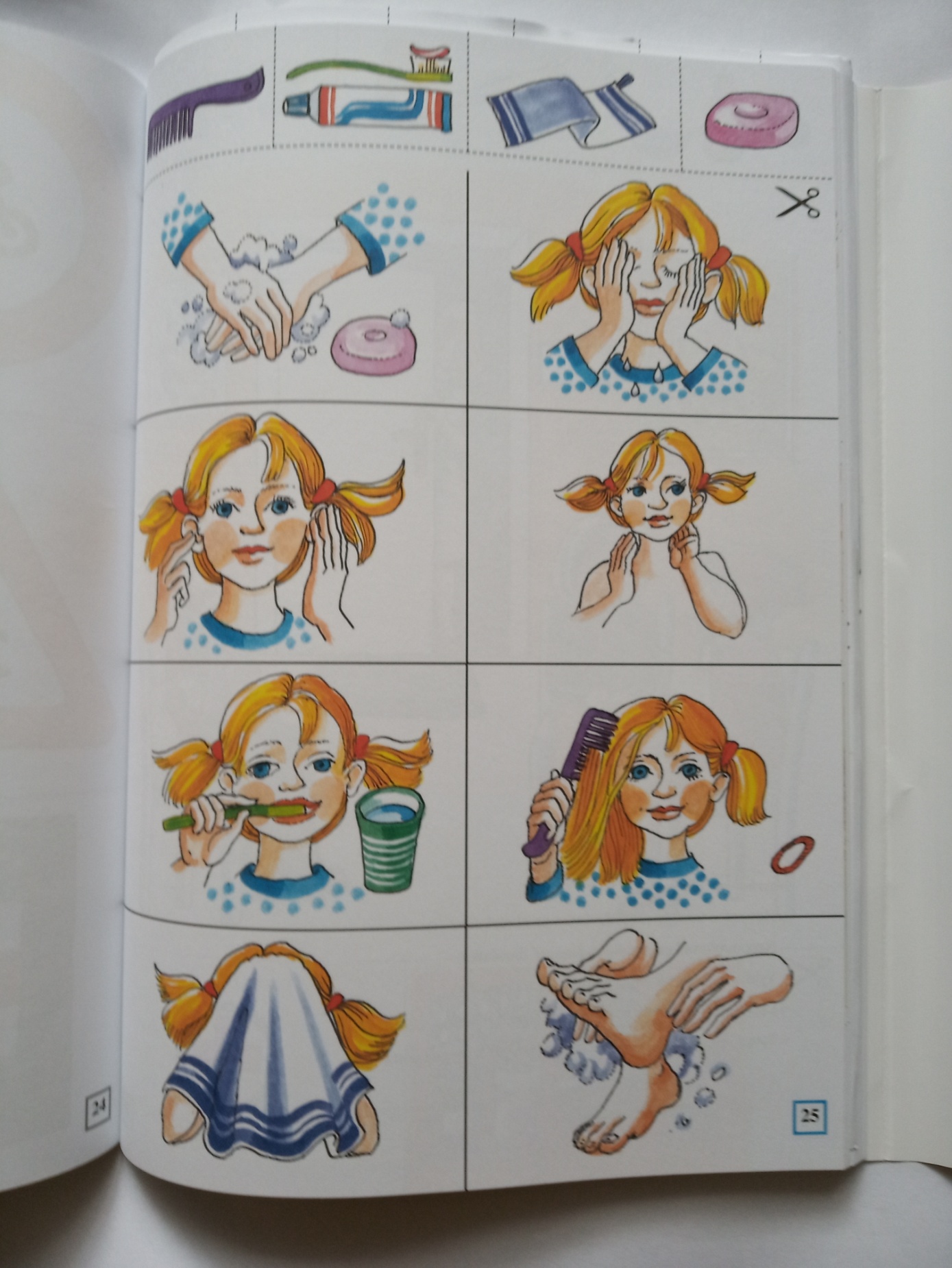 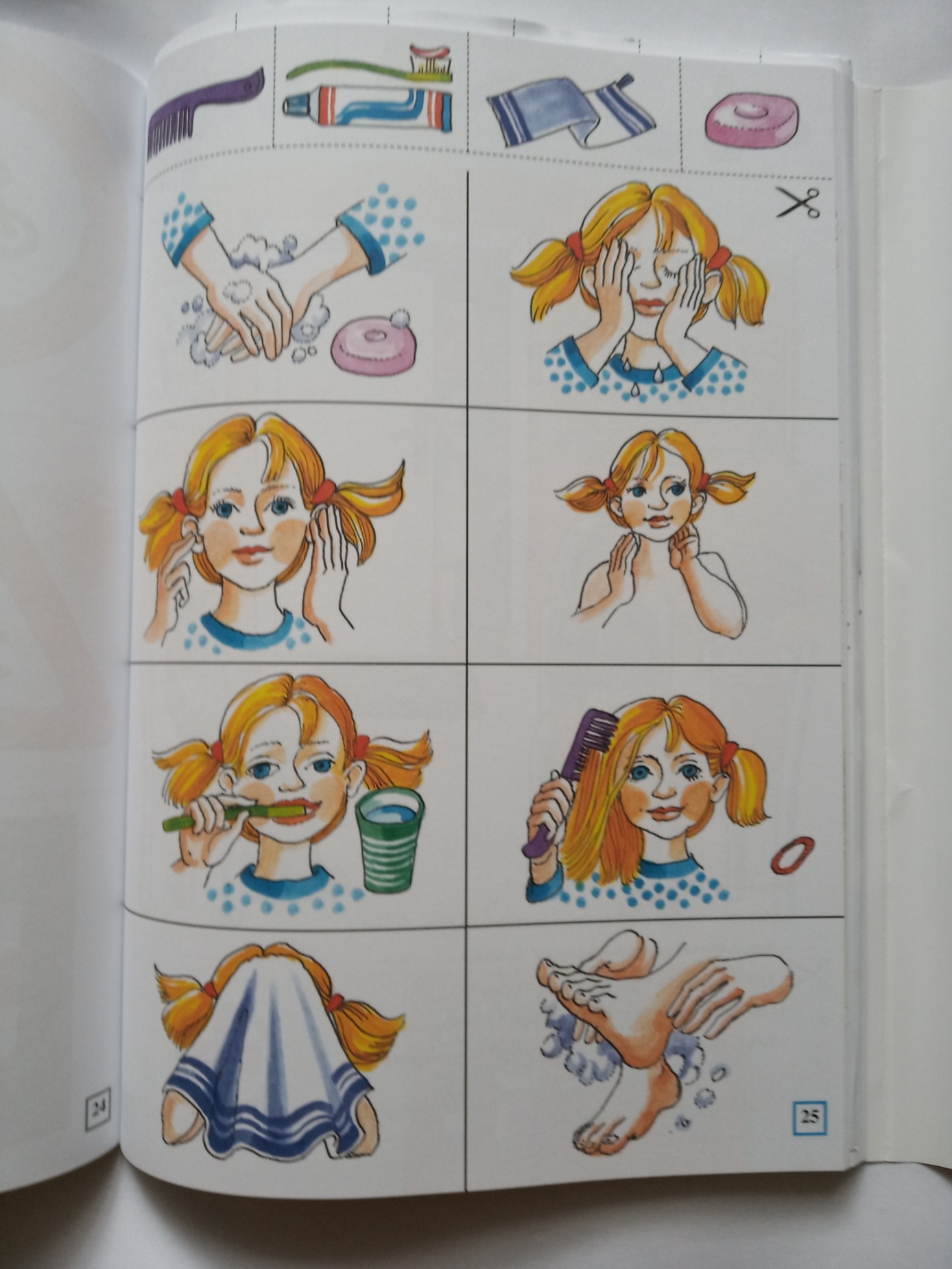 Hygienické potreby spoj s vhodným obrázkom, potom si ich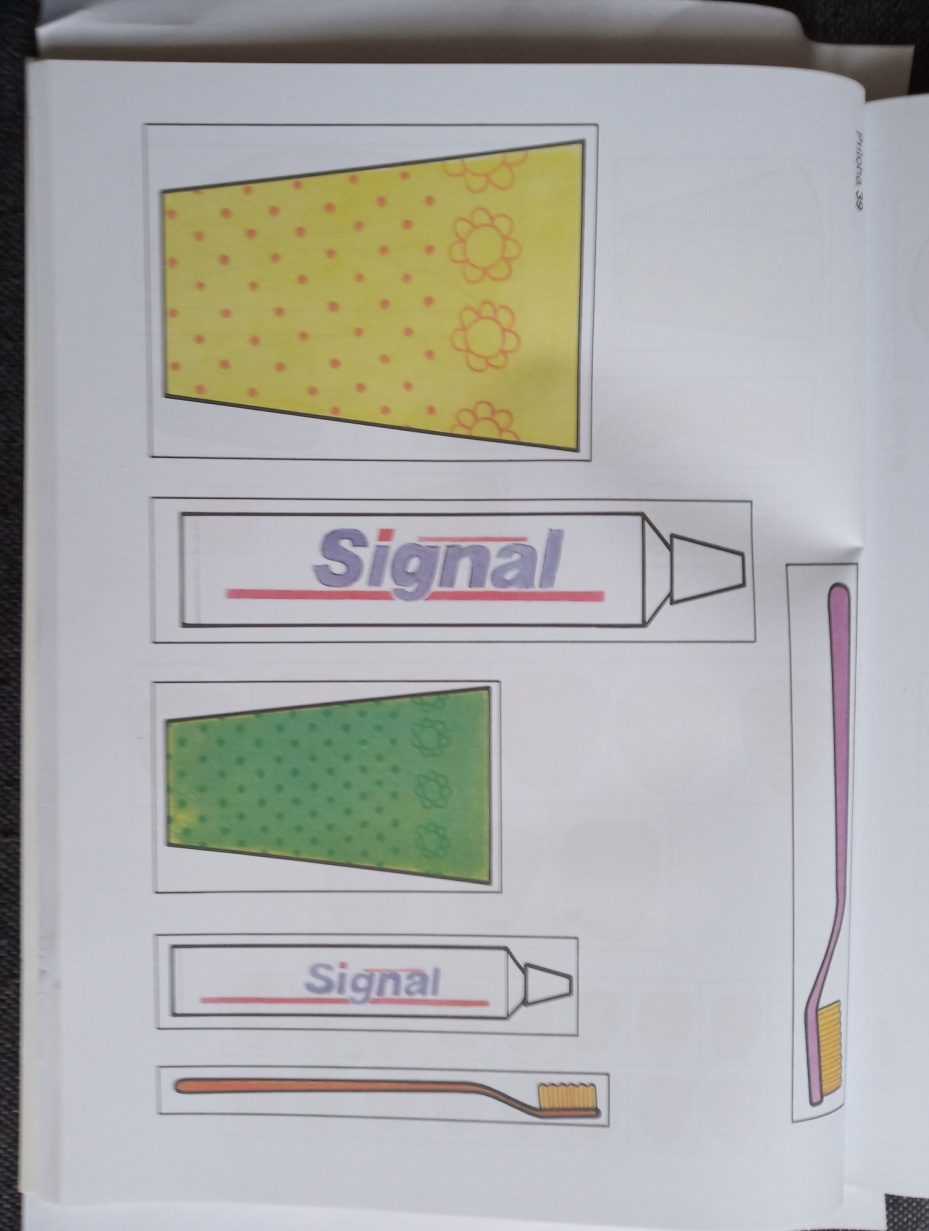 vystrihni a správne ich nalep do vhodného pohára:. 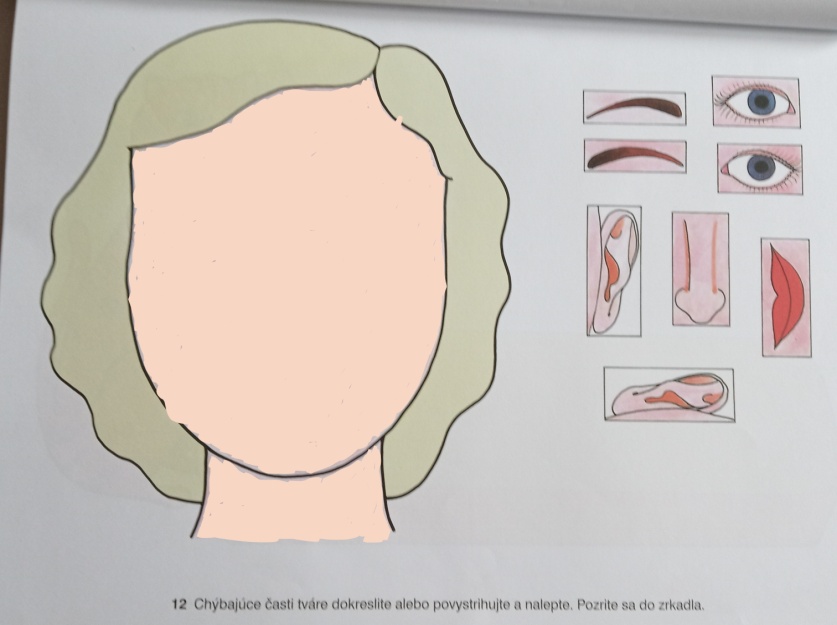 